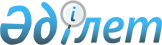 Об утверждении стандартов государственных услуг в области здравоохраненияПриказ Министра здравоохранения и социального развития Республики Казахстан от 27 апреля 2015 года № 272. Зарегистрирован в Министерстве юстиции Республики Казахстан 11 июня 2015 года № 11304.       В соответствии с подпунктом 1) статьи 10 Закона Республики Казахстан от 15 апреля 2013 года "О государственных услугах" и подпунктом 6) пункта 1 статьи 7 Кодекса Республики Казахстан от 18 сентября 2009 года "О здоровье народа и системе здравоохранения" ПРИКАЗЫВАЮ:      1. Утвердить:       1) стандарт государственной услуги "Вызов врача на дом" согласно приложению 1 к настоящему приказу;       2) стандарт государственной услуги "Запись на прием к врачу" согласно приложению 2 к настоящему приказу;       3) стандарт государственной услуги "Прикрепление к медицинской организации, оказывающей первичную медико-санитарную помощь" согласно приложению 3 к настоящему приказу;       4) стандарт государственной услуги "Добровольное анонимное и обязательное конфиденциальное медицинское обследование на наличие ВИЧ-инфекции" согласно приложению 4 к настоящему приказу;       5) стандарт государственной услуги "Выдача справки с противотуберкулезной организации" согласно приложению 5 к настоящему приказу;       6) стандарт государственной услуги "Выдача справки с психоневрологической организации" согласно приложению 6 к настоящему приказу;       7) стандарт государственной услуги "Выдача справки с наркологической организации" согласно приложению 7 к настоящему приказу;       8) стандарт государственной услуги "Выдача выписки из медицинской карты стационарного больного" согласно приложению 8 к настоящему приказу;       9) стандарт государственной услуги "Выдача справки с медицинской организации, оказывающей первичную медико-санитарную помощь" согласно приложению 9 к настоящему приказу;       10) стандарт государственной услуги "Выдача листа о временной нетрудоспособности с медицинской организации, оказывающей первичную медико-санитарную помощь" согласно приложению 10 к настоящему приказу;       11) стандарт государственной услуги "Выдача справки о временной нетрудоспособности с медицинской организации, оказывающей первичную медико-санитарную помощь" согласно приложению 11 к настоящему приказу;       12) стандарт государственной услуги "Регистрация согласия или отзыва согласия на прижизненное добровольное пожертвование тканей (части ткани) и (или) органов (части органов) после смерти в целях трансплантации" согласно приложению 12 к настоящему приказу;       13) стандарт государственной услуги "Прохождение предварительных обязательных медицинских осмотров" согласно приложению 13 к настоящему приказу;      14) стандарт государственной услуги "Выдача информации о перечисленных суммах отчислений и (или) взносов на обязательное социальное медицинское страхование" согласно приложению 14 к настоящему приказу;      15) стандарт государственной услуги "Выдача справок об участии в системе обязательного социального медицинского страхования в качестве потребителя медицинских услуг" согласно приложению 15 к настоящему приказу.      Сноска. Пункт 1 в редакции приказа Министра здравоохранения РК от 16.01.2018 № 20 (вводится в действие по истечении десяти календарных дней после дня его первого официального опубликования).
       2. Департаменту организации медицинской помощи Министерства здравоохранения и социального развития Республики Казахстан обеспечить:      1) государственную регистрацию настоящего приказа в Министерстве юстиции Республики Казахстан;      2) направление на официальное опубликование настоящего приказа в течении десяти календарных дней после его государственной регистрации настоящего приказа в Министерстве юстиции Республики Казахстан направление на официальное опубликование в периодических печатных изданиях и информационно-правовой системе "Әділет";      3) опубликование настоящего приказа на интернет-ресурсе Министерства здравоохранения и социального развития Республики Казахстан.      3. Контроль за исполнением настоящего приказа возложить на вице-министра здравоохранения и социального развития Республики Казахстан Цой А.В.       4. Настоящий приказ вводится в действие по истечении десяти календарных дней после дня его первого официального опубликования.        СОГЛАСОВАН          Министр по инвестициям и развитию          Республики Казахстан          ________ А. Исекешев         8 мая 2015 год       СОГЛАСОВАН          Министр национальной экономики          Республики Казахстан          ________ Е. Досаев         8 мая 2015 год Стандарт государственной услуги
"Вызов врача на дом"
Глава 1. Общие положения       Сноска. Заголовок Главы 1 в редакции приказа Министра здравоохранения РК от 27.06.2017 № 464 (вводится в действие по истечении десяти календарных дней после дня его первого официального опубликования).       1. Государственная услуга "Вызов врача на дом" (далее – государственная услуга).       2. Стандарт государственной услуги разработан Министерством здравоохранения и социального развития Республики Казахстан (далее – Министерство).      3. Государственная услуга оказывается медицинскими организациями, оказывающими первичную медико-санитарную помощь (далее – услугодатель).      Прием заявлений и выдача результатов оказания государственной услуги осуществляется через:      1) услугодателя (при непосредственном обращении или по телефонной связи услугополучателя);      2) веб-портал "электронного правительства" www.egov.kz (далее - портал). Глава 2. Порядок оказания государственной услуги       Сноска. Заголовок Главы 2 в редакции приказа Министра здравоохранения РК от 27.06.2017 № 464 (вводится в действие по истечении десяти календарных дней после дня его первого официального опубликования).      4. Срок оказания государственной услуги:      при обращении к услугодателю (непосредственно или по телефонной связи):      1) с момента сдачи услугополучателем документов услугодателю – не более 10 (десяти) минут;       2) максимально допустимое время ожидания для сдачи документов – 10 (десять) минут;        3) максимально допустимое время обслуживания услугополучателя – 10 (десять) минут;       при обращении через портал:      с момента сдачи услугополучателем документов услугодателю – не более 30 (тридцати) минут.       Государственная услуга при непосредственном обращении или по телефону к услугодателю оказывается в день обращения. При этом запрос на получение государственной услуги принимается за 2 часа до окончания работы услугодателя (до 18.00 часов в рабочие дни, до 12.00 в субботу).        Государственная услуга в электронном формате оказывается в день обращения на портал. При этом запрос на оказание государственной услуги принимается за 2 часа до окончания работы услугодателя (до 18.00 часов в рабочие дни, до 12.00 часов в субботу).        5. Форма оказания государственной услуги: электронная (частично автоматизированная) и (или) бумажная.        6. Результат оказания государственной услуги:        1) при непосредственном обращении или по телефонной связи – запись в журнале регистрации вызовов услугодателя и устный ответ с указанием даты, времени посещения врача;       2) в электронном формате при обращении на портал – уведомление в виде статуса электронной заявки в личном кабинете.      При этом после принятия запроса на оказание государственной услуги услугополучателю в установленное время на дому оказывается медицинская помощь.      7. Государственная услуга оказывается бесплатно.       8. График работы:        1) услугодателя – с понедельника по субботу (понедельник – пятница с 8.00 до 20.00 часов без перерыва, в субботу с 9.00 до 14.00 часов), кроме выходных (воскресенье) и праздничных дней согласно Трудовому кодексу Республики Казахстан;      2) портала – круглосуточно, за исключением технических перерывов, связанных с проведением ремонтных работ (при обращении услугополучателя после окончания рабочего времени, в выходные и праздничные дни согласно Трудовому кодексу Республики Казахстан прием заявлений и выдача результатов оказания государственной услуги осуществляется следующим рабочим днем).      9. Документы, необходимые для оказания государственной услуги при обращении услугополучателя (либо его представителя по доверенности):       1) к услугодателю:       документ, удостоверяющий личность, для идентификации при непосредственном обращении;       2) на портал:       запрос в электронном виде.      Сведения о документах, удостоверяющих личность, услугодатель получает из соответствующих государственных информационных систем через шлюз "электронного правительства".      Сноска. Пункт 9 в редакции приказа Министра здравоохранения РК от 27.06.2017 № 464 (вводится в действие по истечении десяти календарных дней после дня его первого официального опубликования).
      9-1. Основанием для отказа в оказании государственной услуги является установление недостоверности документов, представленных услугополучателем для получения государственной услуги, и (или) данных (сведений), содержащихся в них.      Сноска. Стандарт дополнен пунктом 9-1 в соответствии с приказом Министра здравоохранения РК от 27.06.2017 № 464 (вводится в действие по истечении десяти календарных дней после дня его первого официального опубликования).
 Глава 3. Порядок обжалования решений, действий (бездействия)
услугодателя и (или) его должностных лиц по вопросам оказания
государственной услуги       Сноска. Заголовок Главы 3 в редакции приказа Министра здравоохранения РК от 27.06.2017 № 464 (вводится в действие по истечении десяти календарных дней после дня его первого официального опубликования).       10. Решения, действия (бездействие) услугодателя и (или) его должностных лиц по вопросам оказания государственных услуг обжалуются путем подачи жалобы на имя руководителя услугодателя или Министерства по адресу, указанному в пункте 12 настоящего стандарта государственной услуги, либо по адресу: 010000, г. Астана, улица Орынбор, 8, Дом Министерств, подъезд № 5.       Подтверждением принятия жалобы является ее регистрация (штамп, входящий номер и дата) в канцелярии услугодателя или Министерства с указанием фамилии и инициалов лица, принявшего жалобу, срока и места получения ответа на поданную жалобу. После регистрации жалоба направляется руководителю услугодателя или Министерства для определения ответственного исполнителя и принятия соответствующих мер.       Жалоба услугополучателя, поступившая в адрес услугодателя, подлежит рассмотрению в течение пяти рабочих дней со дня ее регистрации. Мотивированный ответ о результатах рассмотрения жалобы направляется услугополучателю по почте либо выдается нарочно в канцелярии услугодателя. При обращении через портал информацию о порядке обжалования услугополучатель получает посредством единого контакт-центра по вопросам оказания государственной услуги по телефону: 8-800-080-7777, 1414.        При отправке электронного обращения через портал услугополучателю из "личного кабинета" доступна информация об обращении, которая обновляется в ходе обработки обращения услугодателем (отметки о доставке, регистрации, исполнении, ответ о рассмотрении жалобы).        В случае несогласия с результатами оказанной государственной услуги услугополучатель обращается с жалобой в уполномоченный орган по оценке и контролю за качеством оказания государственных услуг.        Жалоба услугополучателя, поступившая в адрес уполномоченного органа по оценке и контролю за качеством оказания государственных услуг, рассматривается в течение пятнадцати рабочих дней со дня ее регистрации.        11. В случаях несогласия с результатами оказанной государственной услуги, услугополучатель обращается в суд в установленном законодательством Республики Казахстан порядке. Глава 4. Иные требования с учетом особенностей оказания
государственной услуги, в том числе оказываемой в электронной
форме       Сноска. Заголовок Главы 4 в редакции приказа Министра здравоохранения РК от 27.06.2017 № 464 (вводится в действие по истечении десяти календарных дней после дня его первого официального опубликования).      12. Адреса мест оказания государственной услуги размещены на интернет-ресурсе Министерства www.mzsr.gov.kz, раздел "Государственные услуги".      13. Услугополучатель имеет возможность получения государственной услуги в электронной форме через портал.      Сноска. Пункт 13 в редакции приказа Министра здравоохранения РК от 27.06.2017 № 464 (вводится в действие по истечении десяти календарных дней после дня его первого официального опубликования).
       14. Услугодатель имеет возможность получения информации о порядке и статусе оказания государственной услуги в режиме удаленного доступа посредством "личного кабинета" портала, а также единого контакт-центра по вопросам оказания государственной услуги.       15. Контактные телефоны справочных служб по вопросам оказания государственной услуги указаны на интернет-ресурсе Министерства www.mzsr.gov.kz. Единый контакт-центр по вопросам оказания государственных услуг: 8-800-080-7777, 1414. Стандарт государственной услуги
"Запись на прием к врачу"
Глава 1. Общие положения       Сноска. Заголовок Главы 1 в редакции приказа Министра здравоохранения РК от 27.06.2017 № 464 (вводится в действие по истечении десяти календарных дней после дня его первого официального опубликования).       1. Государственная услуга "Запись на прием к врачу" (далее – государственная услуга).       2. Стандарт государственной услуги разработан Министерством здравоохранения и социального развития Республики Казахстан (далее – Министерство).      3. Государственная услуга оказывается медицинскими организациями, оказывающими первичную медико-санитарную помощь (далее – услугодатель).      Прием заявлений и выдача результатов оказания государственной услуги осуществляется через:       1) услугодателя (при непосредственном обращении или по телефонной связи услугополучателя);       2) веб-портал "электронного правительства" www.egov.kz (далее - портал). Глава 2. Порядок оказания государственной услуги       Сноска. Заголовок Главы 2 в редакции приказа Министра здравоохранения РК от 27.06.2017 № 464 (вводится в действие по истечении десяти календарных дней после дня его первого официального опубликования).      4. Срок оказания государственной услуги:      при обращении к услугодателю (непосредственно или по телефонной связи):       1) с момента сдачи услугополучателем документов услугодателю – не более 10 (десяти) минут;        2) максимально допустимое время ожидания для сдачи документов – 10 (десять) минут;       3) максимально допустимое время обслуживания услугополучателя – 10 (десять) минут, в течение которого услугополучателю представляется устный ответ;       при обращении через портал:        1) с момента сдачи услугополучателем документов услугодателю – не более 30 (тридцати) минут.        5. Форма оказания государственной услуги: электронная (частично автоматизированная) и (или) бумажная.        6. Результат оказания государственной услуги:        1) при непосредственном обращении или по телефонной связи к услугодателю – запись в журнале предварительной записи на прием к врачу услугодателя и устный ответ с указанием даты, времени приема врача в соответствии с графиком приема врачей (далее – график);        2) в электронном формате при обращении на портал – уведомление в виде статуса электронной заявки в личном кабинете.        При этом, после принятия запроса на оказание государственной услуги в установленное время услугополучателю оказывается медицинская помощь. При непосредственном обращении или по телефонной связи к услугодателю, а также в электронном формате на портале услугополучателю при выборе государственной услуги предоставляется возможность выбрать свободное время врача согласно графику.        7. Государственная услуга оказывается бесплатно.        8. График работы:        1) услугодателя – с понедельника по субботу (понедельник – пятница с 8.00 до 20.00 часов без перерыва, в субботу с 9.00 до 14.00 часов), кроме выходных (воскресенье) и праздничных дней согласно Трудовому кодексу Республики Казахстан;       2) портала – круглосуточно, за исключением технических перерывов, связанных с проведением ремонтных работ (при обращении услугополучателя после окончания рабочего времени, в выходные и праздничные дни согласно Трудовому кодексу Республики Казахстан прием заявлений и выдача результатов оказания государственной услуги осуществляется следующим рабочим днем).      9. Документы, необходимые для оказания государственной услуги при обращении услугополучателя (либо его представителя по доверенности):       1) к услугодателю:       документ, удостоверяющий личность, для идентификации при непосредственном обращении;       2) на портал:       запрос в электронном виде.      Сведения о документах, удостоверяющих личность, услугодатель получает из соответствующих государственных информационных систем через шлюз "электронного правительства".      Сноска. Пункт 9 в редакции приказа Министра здравоохранения РК от 27.06.2017 № 464 (вводится в действие по истечении десяти календарных дней после дня его первого официального опубликования).
      9-1. Основанием для отказа в оказании государственной услуги является установление недостоверности документов, представленных услугополучателем для получения государственной услуги, и (или) данных (сведений), содержащихся в них.      Сноска. Стандарт дополнен пунктом 9-1 в соответствии с приказом Министра здравоохранения РК от 27.06.2017 № 464 (вводится в действие по истечении десяти календарных дней после дня его первого официального опубликования).
 Глава 3. Порядок обжалования решений, действий (бездействия)
услугодателя и (или) его должностных лиц по вопросам оказания
государственной услуги       Сноска. Заголовок Главы 3 в редакции приказа Министра здравоохранения РК от 27.06.2017 № 464 (вводится в действие по истечении десяти календарных дней после дня его первого официального опубликования).       10. Решения, действия (бездействие) услугодателя и (или) его должностных лиц по вопросам оказания государственных услуг обжалуются путем подачи жалобы на имя руководителя услугодателя или Министерства по адресу, указанному в пункте 12 настоящего стандарта государственной услуги, либо по адресу: 010000, г. Астана, улица Орынбор, 8, Дом Министерств, подъезд № 5.      Подтверждением принятия жалобы является ее регистрация (штамп, входящий номер и дата) в канцелярии услугодателя или Министерства с указанием фамилии и инициалов лица, принявшего жалобу, срока и места получения ответа на поданную жалобу. После регистрации жалоба направляется руководителю услугодателя или Министерства для определения ответственного исполнителя и принятия соответствующих мер.       Жалоба услугополучателя, поступившая в адрес услугодателя или Министерства, подлежит рассмотрению в течение пяти рабочих дней со дня ее регистрации. Мотивированный ответ о результатах рассмотрения жалобы направляется услугополучателю по почте либо выдается нарочно в канцелярии услугодателя или Министерства.        При обращении через портал информацию о порядке обжалования услугополучатель получает посредством единого контакт-центра по вопросам оказания государственных услуг по телефону: 8-800-080-7777, 1414.      При отправке электронного обращения через портал услугополучателю из "личного кабинета" доступна информация об обращении, которая обновляется в ходе обработки обращения услугодателем (отметки о доставке, регистрации, исполнении, ответ о рассмотрении жалобы).       В случае несогласия с результатами оказанной государственной услуги услугополучатель обращается с жалобой в уполномоченный орган по оценке и контролю за качеством оказания государственных услуг.        Жалоба услугополучателя, поступившая в адрес уполномоченного органа по оценке и контролю за качеством оказания государственных услуг, рассматривается в течение пятнадцати рабочих дней со дня ее регистрации.        11. В случаях несогласия с результатами оказанной государственной услуги, услугополучатель обращается в суд в установленном законодательством Республики Казахстан порядке. Глава 4. Иные требования с учетом особенностей оказания
государственной услуги, в том числе оказываемой в электронной
форме       Сноска. Заголовок Главы 4 в редакции приказа Министра здравоохранения РК от 27.06.2017 № 464 (вводится в действие по истечении десяти календарных дней после дня его первого официального опубликования).      12. Адреса мест оказания государственной услуги размещены на интернет-ресурсе Министерства www.mzsr.gov.kz, раздел "Государственные услуги".      13. Услугополучатель имеет возможность получения государственной услуги в электронной форме через портал.      Сноска. Пункт 13 в редакции приказа Министра здравоохранения РК от 27.06.2017 № 464 (вводится в действие по истечении десяти календарных дней после дня его первого официального опубликования).
       14. Услугодатель имеет возможность получения информации о порядке и статусе оказания государственной услуги в режиме удаленного доступа посредством "личного кабинета" портала, а также единого контакт-центра по вопросам оказания государственной услуги.       15. Контактные телефоны справочных служб по вопросам оказания государственной услуги указаны на интернет-ресурсе Министерства www.mzsr.gov.kz. Единый контакт-центр по вопросам оказания государственных услуг: 8-800-080-7777, 1414. Стандарт государственной услуги
"Прикрепление к медицинской организации, оказывающей первичную
медико-санитарную помощь"
Глава 1. Общие положения       Сноска. Заголовок Главы 1 в редакции приказа Министра здравоохранения РК от 27.06.2017 № 464 (вводится в действие по истечении десяти календарных дней после дня его первого официального опубликования).       1. Государственная услуга "Прикрепление к медицинской организации, оказывающей первичную медико-санитарную помощь" (далее – государственная услуга).       2. Стандарт государственной услуги разработан Министерством здравоохранения и социального развития Республики Казахстан (далее – Министерство).      3. Государственная услуга оказывается медицинскими организациями, оказывающими первичную медико-санитарную помощь (далее – услугодатель).      Прием заявлений и выдача результатов оказания государственной услуги осуществляется через:      1) услугодателя (при непосредственном обращении или по телефонной связи услугополучателя);      2) веб-портал "электронного правительства" www.egov.kz (далее - портал). Глава 2. Порядок оказания государственной услуги       Сноска. Заголовок Главы 2 в редакции приказа Министра здравоохранения РК от 27.06.2017 № 464 (вводится в действие по истечении десяти календарных дней после дня его первого официального опубликования).       4. Срок оказания государственной услуги:        1) с момента сдачи услугополучателем документов услугодателю, а также при обращении через портал – 1 (один) рабочий день;        2) максимально допустимое время ожидания для сдачи документов – 30 (тридцать) минут;        3) максимально допустимое время обслуживания услугополучателя – 30 (тридцать) минут.       Государственная услуга в электронном формате оказывается в день обращения на портал. При этом, запрос на оказание государственной услуги принимается за 2 часа до окончания работы услугодателя (до 18.00 часов в рабочие дни, до 12.00 часов в субботу).       5. Форма оказания государственной услуги: электронная (частично автоматизированная) и (или) бумажная.        6. Результат оказания государственной услуги – уведомление (талон) о прикреплении в бумажном виде (в произвольной форме) или в форме электронного документа, подписанной электронной цифровой подписью (далее – ЭЦП) услугодателя, согласно приложению к настоящему стандарту государственной услуги.        7. Государственная услуга оказывается бесплатно.        8. График работы:        1) услугодателя – с понедельника по субботу (понедельник – пятница с 8.00 до 20.00 часов без перерыва, в субботу с 9.00 до 14.00 часов, кроме выходных (воскресенье) и праздничных дней согласно Трудовому кодексу Республики Казахстан;       2) портала – круглосуточно, за исключением технических перерывов, связанных с проведением ремонтных работ (при обращении услугополучателя после окончания рабочего времени, в выходные и праздничные дни согласно Трудовому кодексу Республики Казахстан прием заявлений и выдача результатов оказания государственной услуги осуществляется следующим рабочим днем).      9. Документы, необходимые для оказания государственной услуги при обращении услугополучателя (либо его представителя по доверенности):       1) к услугодателю:       заявление произвольной формы;      документ, удостоверяющий личность, для идентификации при непосредственном обращении;       2) на портал:       запрос в форме электронного документа.       Сведения о документах, удостоверяющих личность, услугодатель получает из соответствующих государственных информационных систем через шлюз "электронного правительства".      Сноска. Пункт 9 в редакции приказа Министра здравоохранения РК от 27.06.2017 № 464 (вводится в действие по истечении десяти календарных дней после дня его первого официального опубликования).
      9-1. Основанием для отказа в оказании государственной услуги является установление недостоверности документов, представленных услугополучателем для получения государственной услуги, и (или) данных (сведений), содержащихся в них.      Сноска. Стандарт дополнен пунктом 9-1 в соответствии с приказом Министра здравоохранения РК от 27.06.2017 № 464 (вводится в действие по истечении десяти календарных дней после дня его первого официального опубликования).
 Глава 3. Порядок обжалования решений, действий (бездействия) 
услугодателя и (или) его должностных лиц
по вопросам оказания государственной услуги       Сноска. Заголовок Главы 3 в редакции приказа Министра здравоохранения РК от 27.06.2017 № 464 (вводится в действие по истечении десяти календарных дней после дня его первого официального опубликования).       10. Решения, действия (бездействие) услугодателя и (или) его должностных лиц по вопросам оказания государственных услуг обжалуются путем подачи жалобы на имя руководителя услугодателя или Министерства по адресу, указанному в пункте 12 настоящего стандарта государственной услуги, либо по адресу: 010000, г. Астана, улица Орынбор, 8, Дом Министерств, подъезд № 5.      Подтверждением принятия жалобы является ее регистрация (штамп, входящий номер и дата) в канцелярии услугодателя или Министерства с указанием фамилии и инициалов лица, принявшего жалобу, срока и места получения ответа на поданную жалобу. После регистрации жалоба направляется руководителю услугодателя или Министерства для определения ответственного исполнителя и принятия соответствующих мер.       Жалоба услугополучателя, поступившая в адрес услугодателя или Министерства, подлежит рассмотрению в течение пяти рабочих дней со дня ее регистрации. Мотивированный ответ о результатах рассмотрения жалобы направляется услугополучателю по почте либо выдается нарочно в канцелярии услугодателя или Министерства.        При обращении через портал информацию о порядке обжалования услугополучатель получает посредством единого контакт-центра по вопросам оказания государственных услуг по телефону: 8-800-080-7777, 1414.      При отправке электронного обращения через портал услугополучателю из "личного кабинета" доступна информация об обращении, которая обновляется в ходе обработки обращения услугодателем (отметки о доставке, регистрации, исполнении, ответ о рассмотрении жалобы).       В случае несогласия с результатами оказанной государственной услуги услугополучатель обращается с жалобой в уполномоченный орган по оценке и контролю за качеством оказания государственных услуг.        Жалоба услугополучателя, поступившая в адрес уполномоченного органа по оценке и контролю за качеством оказания государственных услуг, рассматривается в течение пятнадцати рабочих дней со дня ее регистрации.        11. В случаях несогласия с результатами оказанной государственной услуги, услугополучатель обращается в суд в установленном законодательством Республики Казахстан порядке. Глава 4. Иные требования с учетом особенностей оказания
государственной услуги, в том числе оказываемой в электронной
форме       Сноска. Заголовок Главы 4 в редакции приказа Министра здравоохранения РК от 27.06.2017 № 464 (вводится в действие по истечении десяти календарных дней после дня его первого официального опубликования).      12. Адреса мест оказания государственной услуги размещены на интернет-ресурсе Министерства www.mzsr.gov.kz, раздел "Государственные услуги".      13. Услугополучатель имеет возможность получения государственной услуги в электронной форме через портал.      Сноска. Пункт 13 в редакции приказа Министра здравоохранения РК от 27.06.2017 № 464 (вводится в действие по истечении десяти календарных дней после дня его первого официального опубликования).
       14. Услугодатель имеет возможность получения информации о порядке и статусе оказания государственной услуги в режиме удаленного доступа посредством "личного кабинета" портала, а также единого контакт-центра по вопросам оказания государственной услуги.       15. Контактные телефоны справочных служб по вопросам оказания государственной услуги указаны на интернет-ресурсе Министерства www.mzsr.gov.kz. Единый контакт-центр по вопросам оказания государственных услуг: 8-800-080-7777, 1414.       Форма            Уведомление (талон) о прикреплении (электронная форма)      "Уважаемый (ая) ____________________________________________ Вы      прикреплены к медицинской организации "____________________________".      Электронно-цифровая подпись руководителя услугодателя". Стандарт государственной услуги
"Добровольное анонимное и обязательное конфиденциальное
медицинское обследование на наличие ВИЧ-инфекции"
Глава 1. Общие положения       Сноска. Заголовок Главы 1 в редакции приказа Министра здравоохранения РК от 27.06.2017 № 464 (вводится в действие по истечении десяти календарных дней после дня его первого официального опубликования).      1. Государственная услуга "Добровольное анонимное и обязательное конфиденциальное медицинское обследование на наличие ВИЧ-инфекции" (далее – государственная услуга).       2. Стандарт государственной услуги разработан Министерством здравоохранения и социального развития Республики Казахстан (далее – Министерство).       3. Государственная услуга оказывается медицинскими организациями, оказывающими первичную медико-санитарную помощь, центрами по профилактике и борьбе со СПИДом областей, городов Астаны и Алматы (далее – услугодатель).      Прием заявлений и выдача результатов оказания государственной услуги осуществляется через услугодателя. Глава 2. Порядок оказания государственной услуги       Сноска. Заголовок Главы 2 в редакции приказа Министра здравоохранения РК от 27.06.2017 № 464 (вводится в действие по истечении десяти календарных дней после дня его первого официального опубликования).       4. Срок оказания государственной услуги:       1) с момента сдачи услугополучателем документов услугодателю:      в случае отрицательного результата обследования – 3 (три) рабочих дня;      в случае положительного результата обследования – 20 (двадцать) рабочих дней;       2) максимально допустимое время ожидания для сдачи документов – 30 (тридцать) минут;        3) максимально допустимое время обслуживания услугополучателя - 60 (шестьдесят) минут.        5. Форма оказания государственной услуги – бумажная.        6. Результат оказания государственной услуги – справка-сертификат об исследовании на антитела к вирусу иммунодефицита человека, согласно приказа Министра здравоохранения и социального развития Республики Казахстан от 22 апреля 2015 года № 246 "Об утверждении Правил добровольного анонимного и (или) конфиденциального медицинского обследования и консультирования граждан Республики Казахстан и оралманов по вопросам ВИЧ-инфекции на бесплатной основе" (зарегистрированный в Реестре государственной регистрации нормативных правовых актов № 11145).      Справка действительна в течение 3 (трех) месяцев с момента ее выдачи.      В случае отрицательного результата обследования результат оказания государственной услуги выдается услугополучателю лично на руки.      7. Государственная услуга оказывается услугополучателям бесплатно гражданам Республики Казахстан и оралманам, платно иностранцам и лицам без гражданства.       Стоимость оказания государственной услуги определяется услугодателем в соответствии со статьей 35 Кодекса Республики Казахстан от 18 сентября 2009 года "О здоровье народа и системе здравоохранения" и размещается на интернет-ресурсе услугодателя, указанном в пункте 12 настоящего стандарта государственной услуги, либо в помещениях услугодателя.        Оплата производится за наличный расчет в кассе услугодателя.        8. График работы услугодателя указан в пункте 12 настоящего стандарта государственной услуги.        Прием осуществляется в порядке очереди, предварительная запись и ускоренное обслуживание не предусмотрены.        9. Перечень документов, необходимых для оказания государственной услуги при обращении услугополучателя:        при получении услуги обязательного медицинского обследования на наличие ВИЧ-инфекции – документ, удостоверяющий личность.       При получении услуги анонимного медицинского обследования на наличие ВИЧ-инфекции документы не требуются, потребителю присваивается индивидуальный код.      9-1. Основанием для отказа в оказании государственной услуги является установление недостоверности документов, представленных услугополучателем для получения государственной услуги, и (или) данных (сведений), содержащихся в них.      Сноска. Стандарт дополнен пунктом 9-1 в соответствии с приказом Министра здравоохранения РК от 27.06.2017 № 464 (вводится в действие по истечении десяти календарных дней после дня его первого официального опубликования).
 Глава 3. Порядок обжалования решений, действий (бездействия)
услугодателя и (или) его должностных лиц по вопросам оказания
государственной услуги       Сноска. Заголовок Главы 3 в редакции приказа Министра здравоохранения РК от 27.06.2017 № 464 (вводится в действие по истечении десяти календарных дней после дня его первого официального опубликования).       10. Решения, действия (бездействие) услугодателя и (или) его должностных лиц по вопросам оказания государственных услуг обжалуются путем жалобы на имя руководителя услугодателя или Министерства по адресу, указанному в пункте 12 настоящего стандарта государственной услуги либо по адресу: 010000, г. Астана, улица Орынбор, 8, Дом Министерств, подъезд № 5.      Подтверждением принятия жалобы является ее регистрация (штамп, входящий номер и дата) в канцелярии услугодателя или Министерства с указанием фамилии и инициалов лица, принявшего жалобу, срока и места получения ответа на поданную жалобу. После регистрации жалоба направляется руководителю услугодателя или Министерства для определения ответственного исполнителя и принятия соответствующих мер.       Жалоба услугополучателя, поступившая в адрес услугодателя или Министерства, подлежит рассмотрению в течение пяти рабочих дней со дня ее регистрации. Мотивированный ответ о результатах рассмотрения жалобы направляется услугополучателю по почте либо выдается нарочно в канцелярии услугодателя или Министерства.        В случае несогласия с результатами оказанной государственной услуги услугополучатель обращается с жалобой в уполномоченный орган по оценке и контролю за качеством оказания государственных услуг.        Жалоба услугополучателя, поступившая в адрес уполномоченного органа по оценке и контролю за качеством оказания государственных услуг, рассматривается в течение пятнадцати рабочих дней со дня ее регистрации.        11. В случаях несогласия с результатами оказанной государственной услуги, услугополучатель обращается в суд в установленном законодательством Республики Казахстан порядке. Глава 4. Иные требования оказания государственной услуги       Сноска. Заголовок Главы 4 в редакции приказа Министра здравоохранения РК от 27.06.2017 № 464 (вводится в действие по истечении десяти календарных дней после дня его первого официального опубликования).       12. Адреса мест оказания государственной услуги и график работы услугодателя размещены на интернет-ресурсе Министерства www.mzsr.gov.kz, раздел "Государственные услуги" либо в помещениях услугодателя.        13. Услугополучатель имеет возможность получения информации о порядке и статусе оказания государственной услуги в режиме удаленного доступа посредством единого контакт-центра по вопросам оказания государственной услуги.      14. Контактные телефоны справочных служб по вопросам оказания государственной услуги указаны на интернет-ресурсе Министерства www.mzsr.gov.kz. Единый контакт-центр по вопросам оказания государственных услуг: 8-800-080-7777, 1414. Стандарт государственной услуги
"Выдача справки с противотуберкулезной организации"
Глава 1. Общие положения       Сноска. Заголовок Главы 1 в редакции приказа Министра здравоохранения РК от 27.06.2017 № 464 (вводится в действие по истечении десяти календарных дней после дня его первого официального опубликования).       1. Государственная услуга "Выдача справки с противотуберкулезной организации" (далее – государственная услуга).       2. Стандарт государственной услуги разработан Министерством здравоохранения и социального развития Республики Казахстан (далее – Министерство).      3. Государственная услуга оказывается организациями здравоохранения (далее – услугодатель). Глава 2. Порядок оказания государственной услуги       Сноска. Заголовок Главы 2 в редакции приказа Министра здравоохранения РК от 27.06.2017 № 464 (вводится в действие по истечении десяти календарных дней после дня его первого официального опубликования).       4. Срок оказания государственной услуги:        1) с момента сдачи услугополучателем документов услугодателю – не более 60 (шестьдесят) минут;        2) максимально допустимое время ожидания для сдачи документов – 30 (тридцать) минут;        3) максимально допустимое время обслуживания услугополучателя – 30 (тридцать) минут.        5. Форма оказания государственной услуги – бумажная.        6. Результат оказания государственной услуги – справка с противотуберкулезной организации (далее - справка) по форме согласно приложению 1 к настоящему стандарту государственной услуги, подписанная врачом-фтизиатром, заверенная личной врачебной печатью и печатью услугодателя, с регистрацией справки в журнале регистрации предоставления государственной услуги "Выдача справки с противотуберкулезной организации" согласно приложению 2 к настоящему стандарту государственной услуги.        Справка выдается после проверки в базе данных "Национальный регистр больных туберкулезом".        Срок действия справки – 10 календарных дней.       7. Государственная услуга оказывается на платной основе.       Стоимость оказания государственной услуги определяется услугодателем в соответствии со статьей 35 Кодекса Республики Казахстан от 18 сентября 2009 года "О здоровье народа и системе здравоохранения" и размещается на интернет-ресурсе услугодателя, указанном в пункте 12 настоящего стандарта государственной услуги, либо в помещениях услугодателя.       Оплата производится за наличный расчет в кассе услугодателя.        8. График работы услугодателя – с понедельника по пятницу включительно с 8.00 до 18.00 часов без перерывов кроме выходных и  праздничных дней согласно Трудовому кодексу Республики Казахстан.       Прием услугополучателей осуществляется в порядке очереди. Предварительная запись и ускоренное обслуживание не предусмотрены.        Последний запрос на получение государственной услуги принимается за 30 (тридцать) минут до окончания работы услугодателя (17.30 часов в рабочие дни).        9. Перечень документов, необходимых для оказания государственной услуги при обращении услугополучателя:        1) документ, удостоверяющий личность;       2) рентген или флюорографические снимки с заключением рентгенолога, выполненные в течение последних 12 месяцев, а для лиц, устраивающихся на работу в медицинские организации, детские дошкольные и школьные организации – не позднее 1 месяца.      9-1. Основанием для отказа в оказании государственной услуги является:      1) установление недостоверности документов, представленных услугополучателем для получения государственной услуги, и (или) данных (сведений), содержащихся в них;       2) предоставление услугополучателем неполного пакета документов согласно перечню, предусмотренному пунктом 9 настоящего стандарта государственной услуги, и (или) документов с истекшим сроком действия.      Сноска. Стандарт дополнен пунктом 9-1 в соответствии с приказом Министра здравоохранения РК от 27.06.2017 № 464 (вводится в действие по истечении десяти календарных дней после дня его первого официального опубликования).
 Глава 3. Порядок обжалования решений, действий (бездействия)
услугодателя и (или) его должностных лиц по вопросам оказания
государственной услуги       Сноска. Заголовок Главы 3 в редакции приказа Министра здравоохранения РК от 27.06.2017 № 464 (вводится в действие по истечении десяти календарных дней после дня его первого официального опубликования).       10. Решения, действия (бездействие) услугодателя и (или) его должностных лиц по вопросам оказания государственных услуг обжалуется путем подачи жалобы на имя руководителя услугодателя или Министерства по адресу, указанному в пункте 12 настоящего стандарта государственной услуги, либо по адресу: 010000, г. Астана, улица Орынбор, 8, Дом Министерств, подъезд № 5.      Подтверждением принятия жалобы является ее регистрация (штамп, входящий номер и дата) в канцелярии услугодателя или Министерства с указанием фамилии и инициалов лица, принявшего жалобу, срока и места получения ответа на поданную жалобу. После регистрации жалоба направляется руководителю услугодателя или Министерства для определения ответственного исполнителя и принятия соответствующих мер.       Жалоба услугополучателя, поступившая в адрес услугодателя или Министерства, подлежит рассмотрению в течение пяти рабочих дней со дня ее регистрации. Мотивированный ответ о результатах рассмотрения жалобы направляется услугополучателю по почте либо выдается нарочно в канцелярии услугодателя или Министерства.        В случае несогласия с результатами оказанной государственной услуги услугополучатель обращается с жалобой в уполномоченный орган по оценке и контролю за качеством оказания государственных услуг.        Жалоба услугополучателя, поступившая в адрес уполномоченного органа по оценке и контролю за качеством оказания государственных услуг, рассматривается в течение пятнадцати рабочих дней со дня ее регистрации.        11. В случаях несогласия с результатами оказанной государственной услуги, услугополучатель обращается в суд в установленном законодательством Республики Казахстан порядке. Глава 4. Иные требования с учетом особенностей оказания
государственной услуги       Сноска. Заголовок Главы 4 в редакции приказа Министра здравоохранения РК от 27.06.2017 № 464 (вводится в действие по истечении десяти календарных дней после дня его первого официального опубликования).       12. Адреса мест оказания государственной услуги размещены на интернет-ресурсе Министерства www.mzsr.gov.kz, раздел "Государственные услуги" либо в помещениях услугодателя.        13. Услугополучатель имеет возможность получения информации о порядке и статусе оказания государственной услуги в режиме удаленного доступа посредством единого контакт-центра по вопросам оказания государственной услуги.       14. Контактные телефоны справочных служб по вопросам оказания государственной услуги указаны на интернет-ресурсе Министерства www.mzsr.gov.kz. Единый контакт-центр по вопросам оказания государственных услуг: 8-800-080-7777, 1414.       Форма            Справка      с противотуберкулезной организации      Выдана гр-ну (гр-ке) ________________________________________________      (Фамилия, Имя, Отчество (при его наличии) и дата рождения                                                         услугополучателя)      В том, что он (она) по данным "Национального регистра больных      туберкулезом на диспансерном учете не состоит (или состоит, в этом      случае указать дату постановки на учет и диагноз).      Фамилия, Имя, Отчество (при его наличии) врача-фтизиатра ____________      подпись __________      Вверху ставится штамп услугодателя, выдавшего справку.       Форма             Журнал регистрации предоставления государственной услуги       "Выдача справки с противотуберкулезной организации"      за 20__ год Стандарт государственной услуги
"Выдача справки с психоневрологической организации"
Глава 1. Общие положения       Сноска. Заголовок Главы 1 в редакции приказа Министра здравоохранения РК от 27.06.2017 № 464 (вводится в действие по истечении десяти календарных дней после дня его первого официального опубликования).       1. Государственная услуга "Выдача справки с психоневрологической организации" (далее – государственная услуга).       2. Стандарт государственной услуги разработан Министерством здравоохранения и социального развития Республики Казахстан (далее – Министерство).      3. Государственная услуга оказывается организациями здравоохранения (далее – услугодатель).      Прием заявлений и выдача результата оказания государственной услуги осуществляется через:       1) республиканское государственное предприятие на праве хозяйственного ведения "Центр обслуживания населения" Министерства по инвестициям и развитию Республики Казахстан (далее – ЦОН);       2) услугодателя. Глава 2. Порядок оказания государственной услуги       Сноска. Заголовок Главы 2 в редакции приказа Министра здравоохранения РК от 27.06.2017 № 464 (вводится в действие по истечении десяти календарных дней после дня его первого официального опубликования).       4. Срок оказания государственной услуги:        1) с момента сдачи услугополучателем документов услугодателю – не более 3 (трех) часов;        2) максимально допустимое время ожидания для сдачи документов – 15 (пятнадцать) минут;        3) максимально допустимое время обслуживания услугополучателя – 2 (два) часа.        5. Форма оказания государственной услуги: бумажная.       6. Результат оказания государственной услуги:      в ЦОНе - выдача справки о состоянии/не состоянии на диспансерном учете;      в организациях здравоохранения - выдача справки врачом-психиатром о состоянии/не состоянии на диспансерном учете.       Справка выдается по форме согласно приложению 1 к настоящему стандарту государственной услуги, подписанная врачом-психиатром и медицинским регистратором, выдавшими справку, и заверенная печатью врача и услугодателя, с регистрацией справки в журнале регистрации предоставления государственной услуги "Выдача справки с психоневрологической организации" согласно приложению 2 к настоящему стандарту государственной услуги.      Форма предоставления государственной услуги – бумажная.       7. Государственная услуга оказывается на платной основе.        Стоимость оказания государственной услуги определяется услугодателем в соответствии со статьей 35 Кодекса Республики Казахстан "О здоровье народа и системе здравоохранения" и размещается на интернет-ресурсе услугодателя, указанном в пункте 12 настоящего стандарта государственной услуги, либо в помещениях услугодателя.       Оплата производится в наличной или безналичной форме на счет услугодателя.      8. График работы:       1) ЦОНа – с понедельника по субботу включительно, в соответствии с установленным графиком работы с 9-00 до 20-00 часов без перерыва на обед, за исключением выходных и праздничных дней согласно Трудовому кодексу Республики Казахстан;      2) услугодателя – с понедельника по пятницу с 9.00 до 17.00 часов без перерыва, кроме выходных и праздничных дней согласно Трудовому кодексу Республики Казахстан.       Прием документов осуществляется по месту регистрации услугополучателя и в порядке очереди, предварительная запись и ускоренное обслуживание не предусмотрены.       9. Документы, необходимые для оказания государственной услуги при обращении услугополучателя (либо его представителя по доверенности):      услугодателю и в ЦОН:       - документ, удостоверяющий личность, для идентификации личности;       - документ, подтверждающий полномочия законного представителя (для несовершеннолетних);       - документ, подтверждающий опекунство (для лиц, признанных судом недееспособными).      Сведения о документах, удостоверяющих личность, услугодатель получает из соответствующих государственных информационных систем через шлюз "электронного правительства".       При оказания государственной услуги услугополучатель представляет письменное согласие на использование сведений, составляющих охраняемую законом тайну, содержащихся в информационных системах, если иные не предусмотрены законами Республики Казахстан.      9-1. Основанием для отказа в оказании государственной услуги является установление недостоверности документов, представленных услугополучателем для получения государственной услуги, и (или) данных (сведений), содержащихся в них.      Сноска. Стандарт дополнен пунктом 9-1 в соответствии с приказом Министра здравоохранения РК от 27.06.2017 № 464 (вводится в действие по истечении десяти календарных дней после дня его первого официального опубликования).
 Глава 3. Порядок обжалования решений, действий (бездействия)
услугодателя и (или) его должностных лиц
по вопросам оказания государственной услуги       Сноска. Заголовок Главы 3 в редакции приказа Министра здравоохранения РК от 27.06.2017 № 464 (вводится в действие по истечении десяти календарных дней после дня его первого официального опубликования).       10. Решения, действия (бездействие) услугодателя и (или) его должностных лиц, и работников в ЦОНе по вопросам оказания государственных услуг обжалуются путем подачи жалобы на имя руководителя услугодателя или Министерства по адресу, указанному в пункте 12 настоящего стандарта государственной услуги либо по адресу: 010000, г. Астана, улица Орынбор, 8, Дом Министерств, подъезд № 5.       Подтверждением принятия жалобы является ее регистрация (штамп, входящий номер и дата) в канцелярии услугодателя или Министерства с указанием фамилии и инициалов лица, принявшего жалобу, срока и места получения ответа на поданную жалобу. После регистрации жалоба направляется руководителю услугодателя или Министерства для определения ответственного исполнителя и принятия соответствующих мер.       Жалоба услугополучателя, поступившая в адрес услугодателя или Министерства, подлежит рассмотрению в течение пяти рабочих дней со дня ее регистрации. Мотивированный ответ о результатах рассмотрения жалобы направляется услугополучателю по почте либо выдается нарочно в канцелярии услугодателя или Министерства.        В случае несогласия с результатами оказанной государственной услуги услугополучатель обращается с жалобой в уполномоченный орган по оценке и контролю за качеством оказания государственных услуг.        Жалоба услугополучателя, поступившая в адрес уполномоченного органа по оценке и контролю за качеством оказания государственных услуг, рассматривается в течение пятнадцати рабочих дней со дня ее регистрации.        11. В случаях несогласия с результатами оказанной государственной услуги, услугополучатель обращается в суд в установленном законодательством Республики Казахстан порядке. Глава 4. Иные требования с учетом особенностей оказания
государственной услуги, в том числе оказываемой в электронной
форме       Сноска. Заголовок Главы 4 в редакции приказа Министра здравоохранения РК от 27.06.2017 № 464 (вводится в действие по истечении десяти календарных дней после дня его первого официального опубликования).       12. Адреса мест оказания государственной услуги размещены на интернет-ресурсе Министерства www.mzsr.gov.kz, раздел "Государственные услуги" либо в помещениях услугодателя.        13. Услугополучатель имеет возможность получения информации о порядке и статусе оказания государственной услуги в режиме удаленного доступа посредством единого контакт-центра по вопросам оказания государственной услуги.       14. Контактные телефоны справочных служб по вопросам оказания государственной услуги указаны на интернет-ресурсе Министерства www.mzsr.gov.kz., Единый контакт-центр по вопросам оказания государственных услуг: 8-800-080-77-77, 1414.       Форма            АНЫҚТАМА      СПРАВКА      Берілген күні/ дата выдачи ____________________________________      1.ТАӘ/ФИО (при его наличии) _________________________________________      (в соответствии с документами, удостоверяющими личность)       1-1. ЖСН/ИИН __ __ __ __ __ __ __ __ __ __       2. Туған күні/дата рождения: _____ күні/число ______ айы/месяц       ______ жылы/год.        3. Мекен жайы/адрес (место постоянного жительства):       _____________________________________________________________________      _____________________________________________________________________       4. Диспансерлік есепте тұратыны//На диспансерном учете:       состоит/не состоит (нужное подчеркнуть).             Мөрдің орны     Анықтама берген дәрігердің ТАӘ/Қолы/       Место печати    Фамилия, имя, отчество (при его наличии) врача,      выдавшего справку Подпись       Күні 20 ___ жылғы "____" _______________________        Дата "____" _______________________ 20 ___ года       Дата выдачи _________________       Форма       Журнал
регистрации предоставления государственной услуги
"Выдача справки с психоневрологической организации" за 20__ год Стандарт государственной услуги
"Выдача справки с наркологической организации"
Глава 1. Общие положения       Сноска. Заголовок Главы 1 в редакции приказа Министра здравоохранения РК от 27.06.2017 № 464 (вводится в действие по истечении десяти календарных дней после дня его первого официального опубликования).      1. Государственная услуга "Выдача справки с наркологической организации" (далее – государственная услуга).      2. Стандарт государственной услуги разработан Министерством здравоохранения и социального развития Республики Казахстан (далее – Министерство).      3. Государственная услуга оказывается организациями здравоохранения (далее – услугодатель).      Прием заявлений и выдача результата оказания государственной услуги осуществляется через:       1) республиканское государственное предприятие на праве хозяйственного ведения "Центр обслуживания населения" Министерства по инвестициям и развитию Республики Казахстан (далее – ЦОН);       2) услугодателя. Глава 2. Порядок оказания государственной услуги       Сноска. Заголовок Главы 2 в редакции приказа Министра здравоохранения РК от 27.06.2017 № 464 (вводится в действие по истечении десяти календарных дней после дня его первого официального опубликования).      4. Срок оказания государственной услуги:      1) с момента сдачи услугополучателем документов услугодателю – не более 3 (трех) часов;       2) максимально допустимое время ожидания для сдачи документов – 15 (пятнадцать) минут;       3) максимально допустимое время обслуживания услугополучателя – 2 (два) часа.       5. Форма оказания государственной услуги: бумажная.       6. Результат оказания государственной услуги       в ЦОНе - выдача справки о состоянии/не состоянии на диспансерном учете;      в организациях здравоохранения - выдача справки врачом-наркологом о состоянии/не состоянии на диспансерном учете.       Справка выдается по форме согласно приложению 1 к настоящему стандарту государственной услуги, подписанная врачом-наркологом и медицинским регистратором, выдавшими справку, и заверенная печатью врача и услугодателя, с регистрацией справки в журнале регистрации предоставления государственной услуги "Выдача справки с наркологической организации" согласно приложению 2 к настоящему стандарту государственной услуги.      Форма предоставления государственной услуги – бумажная.       7. Государственная услуга оказывается на платной основе.        Стоимость оказания государственной услуги определяется услугодателем в соответствии со статьей 35 Кодекса Республики Казахстан "О здоровье народа и системе здравоохранения" и размещается на интернет-ресурсе услугодателя, указанном в пункте 12 настоящего стандарта государственной услуги, либо в помещениях услугодателя.       Оплата производится в наличной, или безналичной форме на счет услугодателя.      8. График работы:       1) ЦОНа – с понедельника по субботу включительно, в соответствии с установленным графиком работы с 9-00 до 20-00 часов без перерыва на обед, за исключением выходных и праздничных дней, согласно трудовому законодательству;      2) услугодателя – с понедельника по пятницу с 9.00 до 17.00 часов без перерыва, кроме выходных и праздничных дней, согласно Трудовому кодексу Республики Казахстан.       Прием документов осуществляется по месту регистрации услугополучателя и в порядке очереди, предварительная запись и ускоренное обслуживание не предусмотрены.       9. Документы, необходимые для оказания государственной услуги при обращении услугополучателя (либо его представителя по доверенности):      услугодателю и в ЦОН:       - документ, удостоверяющий личность, для идентификации личности;       - документ, подтверждающий полномочия законного представителя (для несовершеннолетних);       - документ, подтверждающий опекунство (для лиц, признанных судом недееспособными).      Сведения о документах, удостоверяющих личность, услугодатель получает из соответствующих государственных информационных систем через шлюз "электронного правительства".       При оказания государственной услуги услугополучатель представляет письменное согласие на использование сведений, составляющих охраняемую законом тайну, содержащихся в информационных системах, если иные не предусмотрены законами Республики Казахстан.      9-1. Основанием для отказа в оказании государственной услуги является установление недостоверности документов, представленных услугополучателем для получения государственной услуги, и (или) данных (сведений), содержащихся в них.      Сноска. Стандарт дополнен пунктом 9-1 в соответствии с приказом Министра здравоохранения РК от 27.06.2017 № 464 (вводится в действие по истечении десяти календарных дней после дня его первого официального опубликования).
 Глава 3. Порядок обжалования решений, действий (бездействия)
услугодателя и (или) его должностных лиц 
по вопросам оказания государственной услуги       Сноска. Заголовок Главы 3 в редакции приказа Министра здравоохранения РК от 27.06.2017 № 464 (вводится в действие по истечении десяти календарных дней после дня его первого официального опубликования).       10. Решения, действия (бездействие) услугодателя и (или) его должностных лиц, и работников в ЦОНе по вопросам оказания государственных услуг обжалуется путем подачи жалобы на имя руководителя услугодателя или Министерства по адресу, указанному в пункте 12 настоящего стандарта государственной услуги, либо по адресу: 010000, г. Астана, улица Орынбор, 8, Дом Министерств, подъезд № 5.      Подтверждением принятия жалобы является ее регистрация (штамп, входящий номер и дата) в канцелярии услугодателя или Министерства с указанием фамилии и инициалов лица, принявшего жалобу, срока и места получения ответа на поданную жалобу. После регистрации жалоба направляется руководителю услугодателя или Министерства для определения ответственного исполнителя и принятия соответствующих мер.       Жалоба услугополучателя, поступившая в адрес услугодателя или Министерства, подлежит рассмотрению в течение пяти рабочих дней со дня ее регистрации. Мотивированный ответ о результатах рассмотрения жалобы направляется услугополучателю по почте либо выдается нарочно в канцелярии услугодателя или Министерства.        В случае несогласия с результатами оказанной государственной услуги услугополучатель обращается с жалобой в уполномоченный орган по оценке и контролю за качеством оказания государственных услуг.       Жалоба услугополучателя, поступившая в адрес уполномоченного органа по оценке и контролю за качеством оказания государственных услуг, рассматривается в течение пятнадцати рабочих дней со дня ее регистрации.       11. В случаях несогласия с результатами оказанной государственной услуги, услугополучатель обращается в суд в установленном законодательством Республики Казахстан порядке. Глава 4. Иные требования с учетом особенностей оказания
государственной услуги, в том числе оказываемой в электронной
форме       Сноска. Заголовок Главы 4 в редакции приказа Министра здравоохранения РК от 27.06.2017 № 464 (вводится в действие по истечении десяти календарных дней после дня его первого официального опубликования).       12. Адреса мест оказания государственной услуги размещены на интернет-ресурсе Министерства www.mzsr.gov.kz, раздел "Государственные услуги" либо в помещениях услугодателя.        13. Услугополучатель имеет возможность получения информации о порядке и статусе оказания государственной услуги в режиме удаленного доступа посредством единого контакт-центра по вопросам оказания государственной услуги.       14. Контактные телефоны справочных служб по вопросам оказания государственной услуги указаны на интернет-ресурсе Министерства www.mzsr.gov.kz., Единый контакт-центр по вопросам оказания государственных услуг: 8-800-080-77-77, 1414.       Форма            АНЫҚТАМА      СПРАВКА      Берілген күні/ дата выдачи ____________________________________      1.ТАӘ (ол болған жағдайда)/ФИО (при его наличии) ____________________      _____________________________________________________________________      (в соответствии с документами, удостоверяющими личность)       1-1. ЖСН/ИИН __ __ __ __ __ __ __ __ __ __       2. Туған күні/дата рождения: _____ күні/число ______ айы/месяц       _______ жылы/год.        3. Мекен жайы/адрес (место постоянного жительства):       _____________________________________________________________________      _____________________________________________________________________       4. Диспансерлік есепте тұратыны//На диспансерном учете:       состоит/не состоит (нужное подчеркнуть).             Мөрдің орны     Анықтама берген дәрігердің ТАӘ/Қолы/       Место печати    Фамилия, имя, отчество (при его наличии) врача,      выдавшего справку Подпись      Күні 20 ___ жылғы "____" _______________________      Дата "____" _______________________ 20 ___ года      Дата выдачи _________________       Форма            Журнал       регистрации предоставления государственной услуги       "Выдача справки с наркологической организации" за 20__ год Стандарт государственной услуги
"Выдача выписки из медицинской карты стационарного больного"
Глава 1. Общие положения       Сноска. Заголовок Главы 1 в редакции приказа Министра здравоохранения РК от 27.06.2017 № 464 (вводится в действие по истечении десяти календарных дней после дня его первого официального опубликования).      1. Государственная услуга "Выдача выписки из медицинской карты стационарного больного" (далее – государственная услуга).      2. Стандарт государственной услуги разработан Министерством здравоохранения и социального развития Республики Казахстан (далее – Министерство).      3. Государственная услуга оказывается медицинскими организациями, оказывающими стационарную помощь (далее – услугодатель).      Прием заявлений и выдача результата оказания государственной услуги осуществляется через услугодателя. Глава 2. Порядок оказания государственной услуги       Сноска. Заголовок Главы 2 в редакции приказа Министра здравоохранения РК от 27.06.2017 № 464 (вводится в действие по истечении десяти календарных дней после дня его первого официального опубликования).      4. Срок оказания государственной услуги:       1) максимально допустимое время ожидания для сдачи документов – 30 (тридцать) минут;       2) максимально допустимое время обслуживания услугополучателя – 60 (шестьдесят) минут с момента выписки.       5. Форма оказания государственной услуги – бумажная.        6. Результат оказания государственной услуги – выписка из  медицинской карты стационарного больного в бумажном виде по форме, утвержденной приказом и.о. Министра здравоохранения Республики Казахстан от 23 ноября 2010 года № 907 "Об утверждении форм первичной медицинской документации организаций здравоохранения" (зарегистрированный в Реестре государственной регистрации нормативных правовых актов № 6697), подписанная врачом-ординатором, заверенная личной врачебной печатью и печатью услугодателя.      7. Государственная услуга оказывается бесплатно.       8. График работы услугодателя – с понедельника по пятницу с 8.00 до 17.00 часов, без перерыва, кроме выходных и праздничных дней согласно Трудовому кодексу Республики Казахстан.      Прием услугополучателей осуществляется в порядке очереди. Предварительная запись и ускоренное обслуживание не предусмотрены.       9. Документ, необходимый для оказания государственной услуги при обращении услугополучателя - документ, удостоверяющий личность.      9-1. Основанием для отказа в оказании государственной услуги является установление недостоверности документов, представленных услугополучателем для получения государственной услуги, и (или) данных (сведений), содержащихся в них.      Сноска. Стандарт дополнен пунктом 9-1 в соответствии с приказом Министра здравоохранения РК от 27.06.2017 № 464 (вводится в действие по истечении десяти календарных дней после дня его первого официального опубликования).
 Глава 3. Порядок обжалования решений, действий (бездействия)
услугодателя и (или) его должностных лиц по вопросам оказания
государственной услуги       Сноска. Заголовок Главы 3 в редакции приказа Министра здравоохранения РК от 27.06.2017 № 464 (вводится в действие по истечении десяти календарных дней после дня его первого официального опубликования).      10. Решения, действия (бездействие) услугодателя и (или) его должностных лиц по вопросам оказания государственных услуг обжалуется путем подачи жалобы на имя руководителя услугодателя, или Министерства, по адресу, указанному в пункте 12 настоящего стандарта государственной услуги либо по адресу: 010000, г. Астана, улица Орынбор, 8, Дом Министерств, подъезд № 5.      Подтверждением принятия жалобы является ее регистрация (штамп, входящий номер и дата) в канцелярии услугодателя или Министерства с указанием фамилии и инициалов лица, принявшего жалобу, срока и места получения ответа на поданную жалобу. После регистрации жалоба направляется руководителю услугодателя или Министерства для определения ответственного исполнителя и принятия соответствующих мер.      Жалоба услугополучателя, поступившая в адрес услугодателя или Министерства, подлежит рассмотрению в течение пяти рабочих дней со дня ее регистрации. Мотивированный ответ о результатах рассмотрения жалобы направляется услугополучателю по почте либо выдается нарочно в канцелярии услугодателя или Министерства.       В случае несогласия с результатами оказанной государственной услуги услугополучатель обращается с жалобой в уполномоченный орган по оценке и контролю за качеством оказания государственных услуг.      Жалоба услугополучателя, поступившая в адрес уполномоченного органа по оценке и контролю за качеством оказания государственных услуг, рассматривается в течение пятнадцати рабочих дней со дня ее регистрации.       11. В случаях несогласия с результатами оказанной государственной услуги, услугополучатель обращается в суд в установленном законодательством Республики Казахстан порядке. Глава 4. Иные требования с учетом особенностей оказания
государственной услуги, в том числе оказываемой в электронной форме       Сноска. Заголовок Главы 4 в редакции приказа Министра здравоохранения РК от 27.06.2017 № 464 (вводится в действие по истечении десяти календарных дней после дня его первого официального опубликования).      13. Адреса мест оказания государственной услуги размещены на интернет-ресурсе Министерства www.mzsr.gov.kz, раздел "Государственные услуги" либо в помещениях услугодателя.       14. Контактные телефоны справочных служб по вопросам оказания государственной услуги указаны на интернет-ресурсе Министерства www.mzsr.gov.kz, Единый контакт-центр по вопросам оказания государственных услуг: 8-800-080-7777, 1414.  Стандарт государственной услуги "Выдача справки с медицинской
организации, оказывающей первичную медико-санитарную помощь"
Глава 1. Общие положения       Сноска. Заголовок Главы 1 в редакции приказа Министра здравоохранения РК от 27.06.2017 № 464 (вводится в действие по истечении десяти календарных дней после дня его первого официального опубликования).      1. Государственная услуга "Выдача справки с медицинской организации, оказывающей первичную медико-санитарную помощь" (далее – государственная услуга).      2. Стандарт государственной услуги разработан Министерством здравоохранения и социального развития Республики Казахстан (далее – Министерство).      3. Государственная услуга оказывается медицинскими организациями, оказывающими первичную медико-санитарную помощь (далее – услугодатель).       Прием заявлений и выдача результата оказания государственной услуги осуществляется через услугодателя.  Глава 2. Порядок оказания государственной услуги       Сноска. Заголовок Главы 1 в редакции приказа Министра здравоохранения РК от 27.06.2017 № 464 (вводится в действие по истечении десяти календарных дней после дня его первого официального опубликования).      4. Срок оказания государственной услуги:      при обращении к услугодателю (непосредственно):       1) с момента обращения услугополучателя к услугодателю – при обращении на прием к врачу в течении не более 30 (тридцати) минут, при вызове на дом в течение рабочего дня;       2) максимально допустимое время ожидания для сдачи документов – 30 (тридцать) минут.       Государственная услуга при непосредственном обращении оказывается в день обращения. При этом запрос на получение государственной услуги принимается за 2 часа до окончания работы услугодателя (до 18.00 часов в рабочие дни).       5. Форма оказания государственной услуги - бумажная.       6. Результат оказания государственной услуги – справка с медицинской организации, оказывающей первичную медико-санитарную помощь, выданная по форме согласно приложению к настоящему стандарту государственной услуги и по формам № 035-2/у и № 079/у, утвержденным приказом и.о. Министра здравоохранения Республики Казахстан от 23 ноября 2010 года № 907 "Об утверждении форм первичной медицинской документации организаций здравоохранения" (зарегистрированный в Реестре государственной регистрации нормативных правовых актов № 6697), подписанными участковым врачом или врачом общей практики (далее- ВОП), заверенными личной врачебной печатью и печатью услугодателя.      7. Государственная услуга оказывается бесплатно.       8. График работы услугодателя – с понедельника по пятницу        с 8.00 до 20.00 часов без перерыва, кроме выходных и праздничных дней согласно Трудовому кодексу Республики Казахстан.      Прием услугополучателей осуществляется в порядке очереди, предварительной записи и ускоренного обслуживания.       9. Документы, необходимые для оказания государственной услуги при обращении услугополучателя (либо его представителя по доверенности) к услугодателю - документ, удостоверяющий личность.      9-1. Основанием для отказа в оказании государственной услуги является установление недостоверности документов, представленных услугополучателем для получения государственной услуги, и (или) данных (сведений), содержащихся в них.      Сноска. Стандарт дополнен пунктом 9-1 в соответствии с приказом Министра здравоохранения РК от 27.06.2017 № 464 (вводится в действие по истечении десяти календарных дней после дня его первого официального опубликования).
 Глава 3. Порядок обжалования решений, действий (бездействия)
услугодателя и (или) его должностных лиц по вопросам оказания
государственной услуги       Сноска. Заголовок Главы 3 в редакции приказа Министра здравоохранения РК от 27.06.2017 № 464 (вводится в действие по истечении десяти календарных дней после дня его первого официального опубликования).       10. Решения, действия (бездействие) услугодателя и (или) его должностных лиц по вопросам оказания государственных услуг обжалуется путем подачи жалобы на имя руководителя услугодателя, или Министерства, по адресу, указанному в пункте 12 настоящего стандарта государственной услуги либо по адресу: 010000, г. Астана, улица Орынбор, 8, Дом Министерств, подъезд № 5.      Подтверждением принятия жалобы является ее регистрация (штамп, входящий номер и дата) в канцелярии услугодателя или Министерства с указанием фамилии и инициалов лица, принявшего жалобу, срока и места получения ответа на поданную жалобу. После регистрации жалоба направляется руководителю услугодателя или Министерства для определения ответственного исполнителя и принятия соответствующих мер.      Жалоба услугополучателя, поступившая в адрес услугодателя или Министерства, подлежит рассмотрению в течение пяти рабочих дней со дня ее регистрации. Мотивированный ответ о результатах рассмотрения жалобы направляется услугополучателю по почте либо выдается нарочно в канцелярии услугодателя.       В случае несогласия с результатами оказанной государственной услуги услугополучатель обращается с жалобой в уполномоченный орган по оценке и контролю за качеством оказания государственных услуг.      Жалоба услугополучателя, поступившая в адрес уполномоченного органа по оценке и контролю за качеством оказания государственных услуг, рассматривается в течение пятнадцати рабочих дней со дня ее регистрации.       11. В случаях несогласия с результатами оказанной государственной услуги, услугополучатель обращается в суд в установленном законодательством Республики Казахстан порядке. Глава 4. Иные требования с учетом особенностей оказания
государственной услуги, в том числе оказываемой в электронной форме       Сноска. Заголовок Главы 4 в редакции приказа Министра здравоохранения РК от 27.06.2017 № 464 (вводится в действие по истечении десяти календарных дней после дня его первого официального опубликования).      12. Адреса мест оказания государственной услуги размещены на интернет-ресурсе Министерства www.mzsr.gov.kz, раздел "Государственные услуги".       14. Контактные телефоны справочных служб по вопросам оказания государственной услуги указаны на интернет-ресурсе Министерства www.mzsr.gov.kz, Единый контакт-центр по вопросам оказания государственных услуг: 8-800-080-7777, 1414.       Форма            АНЫҚТАМА      СПРАВКА      Берілген күні/дата выдачи ____ 20____ жылы/год "___" __________      1.Тегі Аты Әкесінің аты (ол болған жағдайда)/Фамилия Имя      Отчество (при его наличии) __________________________________________                    (в соответствии с документами, удостоверяющими личность)      1-1. ЖСН/ИИН __ __ __ __ __ __ __ __ __ __ __ __      2. Туған күні/дата рождения: _____ күні/число ______ айы/месяц      _______ жылы/год      3. Мекен жайы/адрес (место постоянного жительства):      _____________________________________________________________________      _____________________________________________________________________      _____________________________________________________________________      4. Диспансерлік есепте тұратыны//На диспансерном учете:      состоит/не состоит (нужное подчеркнуть).       Мөрдің орны       Анықтама берген дәрігердің Т.А.Ә. (ол болған жағдайда)/ _______      Қолы/ ___________       Место печати       Ф.И.О. (при его наличии) врача, выдавшего справку_____________      Подпись _________      Күні 20 ___ жылғы "____" _________________      ____________________       Дата "____" ___________________ 20__ года  Стандарт государственной услуги
"Выдача листа о временной нетрудоспособности с медицинской
организации, оказывающей первичную медико-санитарную помощь"
Глава 1. Общие положения       Сноска. Заголовок Главы 1 в редакции приказа Министра здравоохранения РК от 27.06.2017 № 464 (вводится в действие по истечении десяти календарных дней после дня его первого официального опубликования).      1. Государственная услуга "Выдача листа о временной нетрудоспособности с медицинской организации, оказывающей первичную медико-санитарную помощь" (далее – государственная услуга).      2. Стандарт государственной услуги разработан Министерством здравоохранения и социального развития Республики Казахстан (далее – Министерство).      3. Государственная услуга оказывается медицинскими организациями, оказывающими первичную медико-санитарную помощь (далее – услугодатель).       Прием заявлений и выдача результата оказания государственной услуги осуществляется через услугодателя.  Глава 2. Порядок оказания государственной услуги       Сноска. Заголовок Главы 2 в редакции приказа Министра здравоохранения РК от 27.06.2017 № 464 (вводится в действие по истечении десяти календарных дней после дня его первого официального опубликования).      4. Срок оказания государственной услуги:      1) с момента сдачи услугополучателем документов услугодателю – не более 30 (тридцати) минут;      2) максимально допустимое время ожидания для сдачи документов – 30 (тридцать) минут.       5. Форма оказания государственной услуги – бумажная.        6. Результат оказания государственной услуги – лист о временной нетрудоспособности с медицинской организации, оказывающей первичную медико-санитарную помощь в соответствии с приказом Министра здравоохранения и социального развития Республики Казахстан от 31 марта 2015 года № 183 "Об утверждении Правил проведения экспертизы временной нетрудоспособности, выдачи листа и справки о временной нетрудоспособности" (зарегистрированный в Реестре государственной регистрации нормативных правовых актов № 10964).       7. Государственная услуга оказывается бесплатно.       8. График работы услугодателя – с понедельника по пятницу с 8.00 до 20.00 часов без перерыва, кроме выходных и праздничных дней согласно Трудовому кодексу Республики Казахстан.      Прием услугополучателей осуществляется в порядке очереди. Предварительная запись и ускоренное обслуживание не предусмотрены.       9. Документ, необходимый для оказания государственной услуги при обращении услугополучателя - документ, удостоверяющий личность.      9-1. Основанием для отказа в оказании государственной услуги является установление недостоверности документов, представленных услугополучателем для получения государственной услуги, и (или) данных (сведений), содержащихся в них.      Сноска. Стандарт дополнен пунктом 9-1 в соответствии с приказом Министра здравоохранения РК от 27.06.2017 № 464 (вводится в действие по истечении десяти календарных дней после дня его первого официального опубликования).
 Глава 3. Порядок обжалования решений, действий (бездействия)
услугодателя и (или) его должностных лиц по вопросам оказания
государственной услуги       Сноска. Заголовок Главы 3 в редакции приказа Министра здравоохранения РК от 27.06.2017 № 464 (вводится в действие по истечении десяти календарных дней после дня его первого официального опубликования).       10. Решения, действия (бездействие) услугодателя (или) его должностных лиц и его работников, по вопросам оказания государственных услуг обжалуются путем подачи жалобы на имя руководителя услугодателя или Министерства по адресу, указанному в пункте 12 настоящего стандарта государственной услуги, либо по адресу: 010000, г. Астана, улица Орынбор, 8, Дом Министерств, подъезд № 5.      Подтверждением принятия жалобы является ее регистрация (штамп, входящий номер и дата) в канцелярии услугодателя или Министерства с указанием фамилии и инициалов лица, принявшего жалобу, срока и места получения ответа на поданную жалобу. После регистрации жалоба направляется руководителю услугодателя или Министерства для определения ответственного исполнителя и принятия соответствующих мер.      Жалоба услугополучателя, поступившая в адрес услугодателя или Министерства, подлежит рассмотрению в течение пяти рабочих дней со дня ее регистрации. Мотивированный ответ о результатах рассмотрения жалобы направляется услугополучателю по почте либо выдается нарочно в канцелярии услугодателя, или Министерства.       В случае несогласия с результатами оказанной государственной услуги услугополучатель обращается с жалобой в уполномоченный орган по оценке и контролю за качеством оказания государственных услуг.      Жалоба услугополучателя, поступившая в адрес уполномоченного органа по оценке и контролю за качеством оказания государственных услуг, рассматривается в течение пятнадцати рабочих дней со дня ее регистрации.       11. В случаях несогласия с результатами оказанной государственной услуги, услугополучатель обращается в суд в установленном законодательством Республики Казахстан порядке. Глава 4. Иные требования с учетом особенностей оказания
государственной услуги, в том числе оказываемой в электронной форме       Сноска. Заголовок Главы 4 в редакции приказа Министра здравоохранения РК от 27.06.2017 № 464 (вводится в действие по истечении десяти календарных дней после дня его первого официального опубликования).      12. Адреса мест оказания государственной услуги размещены на интернет-ресурсе Министерства www.mzsr.gov.kz, раздел "Государственные услуги" либо в помещениях услугодателя.       13. Контактные телефоны справочных служб по вопросам оказания государственной услуги указаны на интернет-ресурсе Министерства www.mzsr.gov.kz, Единый контакт-центр по вопросам оказания государственных услуг: 8-800-080-7777, 1414. Стандарт государственной услуги
"Выдача справки о временной нетрудоспособности с медицинской
организации, оказывающей первичную медико-санитарную помощь"
Глава 1. Общие положения       Сноска. Заголовок Главы 1 в редакции приказа Министра здравоохранения РК от 27.06.2017 № 464 (вводится в действие по истечении десяти календарных дней после дня его первого официального опубликования).       1. Государственная услуга "Выдача справки о временной нетрудоспособности с медицинской организации, оказывающей первичную медико-санитарную помощь" (далее – государственная услуга).       2. Стандарт государственной услуги разработан Министерством здравоохранения и социального развития Республики Казахстан (далее – Министерство)      3. Государственная услуга оказывается медицинскими организациями, оказывающими первичную медико-санитарную помощь (далее – услугодатель).      Прием заявлений и выдача результата оказания государственной услуги осуществляется через услугодателя. Глава 2. Порядок оказания государственной услуги       Сноска. Заголовок Главы 2 в редакции приказа Министра здравоохранения РК от 27.06.2017 № 464 (вводится в действие по истечении десяти календарных дней после дня его первого официального опубликования).      4. Срок оказания государственной услуги:      при непосредственном обращении к услугодателю:       1) с момента обращения услугополучателя к услугодателю – не более 30 (тридцати) минут;       2) максимально допустимое время ожидания для сдачи документов – 30 (тридцать) минут.      Государственная услуга при непосредственном обращении к услугодателю оказывается в день обращения. При этом запрос на получение государственной услуги принимается до окончания работы.      5. Форма оказания государственной услуги – бумажная.       6. Результат оказания государственной услуги - выдача справки  о временной нетрудоспособности с медицинской организации, оказывающей первичную медико-санитарную помощь в соответствии с приказом Министра здравоохранения и социального развития Республики Казахстан от 31 марта 2015 года № 183 "Об утверждении Правил проведения экспертизы временной нетрудоспособности, выдачи листа и справки о временной нетрудоспособности" (зарегистрированный в Реестре государственной регистрации нормативных правовых актов № 10964).      7. Государственная услуга оказывается бесплатно.       8. График работы: услугодателя – с понедельника по субботу с 8.00 до 20.00 часов без перерыва (в часы работы участкового врача), в субботу с 9.00 до 14.00 часов, кроме выходных и праздничных дней согласно Трудовому кодексу Республики Казахстан;       9. Документ, необходимый для оказания государственной услуги при обращении услугополучателя - документ, удостоверяющий личность.      9-1. Основанием для отказа в оказании государственной услуги является установление недостоверности документов, представленных услугополучателем для получения государственной услуги, и (или) данных (сведений), содержащихся в них.      Сноска. Стандарт дополнен пунктом 9-1 в соответствии с приказом Министра здравоохранения РК от 27.06.2017 № 464 (вводится в действие по истечении десяти календарных дней после дня его первого официального опубликования).
 Глава 3. Порядок обжалования решений, действий (бездействия)
услугодателя и (или) его должностных лиц по вопросам оказания
государственной услуги       Сноска. Заголовок Главы 3 в редакции приказа Министра здравоохранения РК от 27.06.2017 № 464 (вводится в действие по истечении десяти календарных дней после дня его первого официального опубликования).       10. Решения, действия (бездействие) услугодателя и (или) его должностных лиц по вопросам оказания государственных услуг обжалуются путем подачи жалобы на имя руководителя услугодателя или Министерства по адресу, указанному в пункте 12 настоящего стандарта государственной услуги, либо по адресу: 010000, г. Астана, улица Орынбор, 8, Дом Министерств, подъезд № 5.      Подтверждением принятия жалобы является ее регистрация (штамп, входящий номер и дата) в канцелярии услугодателя или Министерства с указанием фамилии и инициалов лица, принявшего жалобу, срока и места получения ответа на поданную жалобу. После регистрации жалоба направляется руководителю услугодателя или Министерства для определения ответственного исполнителя и принятия соответствующих мер.      Жалоба услугополучателя, поступившая в адрес услугодателя, подлежит рассмотрению в течение пяти рабочих дней со дня ее регистрации. Мотивированный ответ о результатах рассмотрения жалобы направляется услугополучателю по почте либо выдается нарочно в канцелярии услугодателя.       В случае несогласия с результатами оказанной государственной услуги услугополучатель обращается с жалобой в уполномоченный орган по оценке и контролю за качеством оказания государственных услуг.      Жалоба услугополучателя, поступившая в адрес уполномоченного органа по оценке и контролю за качеством оказания государственных услуг, рассматривается в течение пятнадцати рабочих дней со дня ее регистрации.       11. В случаях несогласия с результатами оказанной государственной услуги, услугополучатель обращается в суд в установленном законодательством Республики Казахстан порядке. Глава 4. Иные требования с учетом особенностей оказания
государственной услуги, в том числе оказываемой в
электронной форме       Сноска. Заголовок Главы 4 в редакции приказа Министра здравоохранения РК от 27.06.2017 № 464 (вводится в действие по истечении десяти календарных дней после дня его первого официального опубликования).      12. Адреса мест оказания государственной услуги размещены на интернет-ресурсе Министерства www.mzsr.gov.kz, раздел "Государственные услуги".       13. Контактные телефоны справочных служб по вопросам оказания государственной услуги указаны на интернет-ресурсе Министерства www.mzsr.gov.kz, Единый контакт-центр по вопросам оказания государственных услуг: 8-800-080-7777, 1414. Стандарт государственной услуги
"Регистрация согласия или отзыва согласия на прижизненное
добровольное пожертвование тканей (части ткани) и (или) органов
(части органов) после смерти в целях трансплантации"       Сноска. Приказ дополнен приложением 12 в соответствии с приказом Министра здравоохранения и социального развития РК от 28.12.2015 № 1046 (вводится в действие по истечении десяти календарных дней после дня его первого официального опубликования). Глава 1. Общие положения       Сноска. Заголовок Главы 1 в редакции приказа Министра здравоохранения РК от 27.06.2017 № 464 (вводится в действие по истечении десяти календарных дней после дня его первого официального опубликования).      1. Государственная услуга "Регистрация согласия или отзыва согласия на прижизненное, добровольное пожертвование тканей (части ткани) и (или) органов (части органов) после смерти в целях трансплантации" (далее - государственная услуга).      2. Стандарт государственной услуги разработан Министерством здравоохранения и социального развития Республики Казахстан (далее – Министерство).      3. Государственная услуга оказывается медицинскими организациями, оказывающими первичную медико-санитарную помощь (далее - услугодатель).      Прием заявления и выдача результата оказания государственной услуги осуществляется через услугодателя. Глава 2. Порядок оказания государственной услуги       Сноска. Заголовок Главы 2 в редакции приказа Министра здравоохранения РК от 27.06.2017 № 464 (вводится в действие по истечении десяти календарных дней после дня его первого официального опубликования).      4. Срок оказания государственной услуги:      1) с момента сдачи пакета документов услугодателю – 3 (три) рабочих дня;      2) максимально допустимое время ожидания для сдачи пакета документов – не более 30 (тридцати) минут;      3) максимально допустимое время обслуживания - не более 30 (тридцати) минут.      5. Форма оказания государственной услуги: бумажная.      6. Результат оказания государственной услуги:       1) справка о регистрации согласия на прижизненное добровольное пожертвование тканей (части ткани) и (или) органов (части органов) по форме согласно приложению 1 к настоящему стандарту либо справка об отказе в регистрации согласия на прижизненное добровольное пожертвование тканей (части ткани) и (или) органов (части органов) по форме согласно приложению 2 к настоящему стандарту;       2) справка о регистрации отзыва согласия на прижизненное добровольное пожертвование тканей (части ткани) и (или) органов (части органов) по форме согласно приложению 3 к настоящему стандарту.      7. Государственная услуга оказывается физическим лицам бесплатно.      8. График работы услугодателя – с понедельника по пятницу с 8.00 до 20.00 часов без перерыва, в субботу с 9.00 до 14.00 часов, кроме выходных и праздничных дней согласно законодательству Республики Казахстан.      Государственная услуга оказывается в порядке очереди, без предварительной записи и ускоренного обслуживания.      9. Перечень документов, необходимых для оказания государственной услуги при обращении услугополучателя:      документ, удостоверяющий личность услугополучателя;       заявление по форме, согласно приложению 4 или 5 к настоящему стандарту государственной услуги.      9-1. Основанием для отказа в оказании государственной услуги является:      1) установление недостоверности документов, представленных услугополучателем для получения государственной услуги, и (или) данных (сведений), содержащихся в них;       2) предоставление услугополучателем неполного пакета документов согласно перечню, предусмотренному пунктом 9 настоящего стандарта государственной услуги;      3) наличие противопоказаний (туберкулез, ВИЧ/СПИД, гепатиты В и С, психические и поведенческие расстройства, наркологические расстройства, инфекции передающиеся половым путем).      Сноска. Стандарт дополнен пунктом 9-1 в соответствии с приказом Министра здравоохранения РК от 27.06.2017 № 464 (вводится в действие по истечении десяти календарных дней после дня его первого официального опубликования).
 Глава 3. Порядок обжалования решений, действий (бездействия)
услугодателя и (или) его должностных лиц по вопросам оказания
государственной услуги       Сноска. Заголовок Главы 3 в редакции приказа Министра здравоохранения РК от 27.06.2017 № 464 (вводится в действие по истечении десяти календарных дней после дня его первого официального опубликования).      10. Решения, действия (бездействие) услугодателя и (или) его должностных лиц по вопросам оказания государственных услуг обжалуются путем подачи жалобы на имя руководителя услугодателя или Министерства по адресу, указанному в пункте 13 настоящего стандарта государственной услуги, либо по адресу: 010000, г.Астана, улица Орынбор, 8, Дом Министерств, подъезд № 5.      Подтверждением принятия жалобы является ее регистрация (штамп, входящий номер и дата) в канцелярии услугодателя или Министерства с указанием фамилии и инициалов лица, принявшего жалобу, срока и места получения ответа на поданную жалобу. После регистрации жалоба направляется руководителю услугодателя или Министерства для определения ответственного исполнителя и принятия соответствующих мер.      Жалоба услугополучателя, поступившая в адрес услугодателя, подлежит рассмотрению в течение пяти рабочих дней со дня ее регистрации. Мотивированный ответ о результатах рассмотрения жалобы направляется услугополучателю по почте либо выдается нарочно в канцелярии услугодателя.      В случае несогласия с результатами оказанной государственной услуги услугополучатель обращается с жалобой в уполномоченный орган по оценке и контролю за качеством оказания государственных услуг.      Жалоба услугополучателя, поступившая в адрес уполномоченного органа по оценке и контролю за качеством оказания государственных услуг, рассматривается в течение пятнадцати рабочих дней со дня ее регистрации.       11. В случае несогласия с результатами оказания государственной услуги, услугополучатель вправе обратиться в суд в установленном законодательством порядке.  Глава 4. Иные требования с учетом особенностей оказания
государственной услуги, в том числе оказываемой в электронной форме       Сноска. Заголовок Главы 4 в редакции приказа Министра здравоохранения РК от 27.06.2017 № 464 (вводится в действие по истечении десяти календарных дней после дня его первого официального опубликования).      12. В помещениях услугодателя предусмотрены условия для обслуживания услугополучателей с ограниченными возможностями (пандусы и лифты).      13. Адреса мест оказания государственной услуги размещены на интернет-ресурсе Министерства www.mzsr.gov.kz, раздел "Государственные услуги", а также интернет-ресурсах Управлений здравоохранения областей, а также городов Астана и Алматы.      14. Услугополучатель вправе получить информацию о порядке и статусе оказания государственной услуги по контактным телефонам услугодателя.       15. Контактные телефоны справочных служб по вопросам оказания государственной услуги указаны на интернет-ресурсе Министерства www.mzsr.gov.kz. Единый контакт-центр по вопросам оказания государственных услуг: 8-800-080-7777, 1414.        Форма            Справка о регистрации согласия      на прижизненное добровольное пожертвование             тканей (части ткани) и (или) органов (части органов)      после смерти в целях трансплантации      Уважаемый (ая) ___________________________________________________      Ваше согласие на прижизненное добровольное пожертвование тканей      (части ткани) и (или) органов (части органов) после смерти в целях      трансплантации зарегистрировано.      Дата регистрации: "___" ____________ 20__ года.      Фамилия, имя, отчество (при его наличии)      руководителя организации ПМСП      _____________подпись /__________/      Печать организации ПМСП       Форма            Справка об отказе в регистрации согласия      на прижизненное добровольное пожертвование                  тканей (части ткани) и (или) органов (части органов)      после смерти в целях трансплантации      Уважаемый(ая) __________________________________________________      Вам отказано в регистрации согласия на прижизненное добровольное      пожертвование тканей (части ткани) и (или) органов (части органов)      после смерти в целях трансплантации.      Причина отказа ___________________________________________________      (наличие противопоказаний (ВИЧ/СПИД, гепатиты В и С, психические и      поведенческие расстройства, алкогольная и (или) наркотическая      зависимость)      Дата регистрации: "___" ____________ 20____года.      Фамилия, имя, отчество (при его наличии)      руководителя организации ПМСП _____________ подпись /____________/      Печать организации ПМСП       Форма            Справка о регистрации отзыва согласия      на прижизненное добровольное пожертвование              тканей (части ткани) и (или) органов (части органов)      после смерти в целях трансплантации      Уважаемый(ая) __________________________________________________      Ваш отзыв согласия на прижизненное добровольное пожертвование тканей      (части ткани) и (или) органов (части органов) после смерти в целях      трансплантации зарегистрирован.      Дата регистрации: "___" ____________ 20____года.      Фамилия, имя, отчество (при его наличии)      руководителя организации ПМСП _____________ подпись /__________/      Печать организации ПМСП       Форма            Заявление для регистрации отзыва согласия      на прижизненное добровольное пожертвование            тканей (части ткани) и (или) органов (части органов)      после смерти в целях трансплантации      Я, ________________________________________________________________                (фамилия, имя, отчество (при его наличии) лица)       Дата рождения "___" _________ 19 _____г.р.       ИИН _____________________________________________________________      (№, дата выдачи документа, удостоверяющего личность, кем и      когда выдан)      Я отзываю данное мною ранее согласие на прижизненное добровольное      пожертвование тканей (части ткани) и (или) органов (части органов)      после смерти для трансплантации.      Даю согласие на занесение, сбор, обработку и хранение моих      персональных данных.      _______________________________________________ /___________/      (фамилия, имя, отчество (при его наличии) лица)   подпись      "____" _____________ 20____г.      дата подписания       Форма             Заявление                   для регистрации согласия на прижизненное добровольное        пожертвование тканей (части ткани) и (или)               органов (части органов) после смерти в целях трансплантации      Я, __________________________________________________________________      (фамилия, имя, отчество (при его наличии) лица)      Дата рождения "___" _________ 19 ____г.р.      ИИН__________________________________________________________________      _____________________________________________________________________      (документ, удостоверяющий личность: №, кем и когда выдан)      Выберите один из возможных вариантов: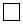 1. Я подтверждаю, что в случае установленного факта моей смерти
      любые мои внутренние органы и ткани могут быть взяты для      трансплантации.2. Можно забрать все органы, кроме:
      _____________________________________________________________________3. Можно забрать только ___________________________________________
      Даю согласие на занесение, сбор, обработку и хранение моих      персональных данных.      _______________________________________________ /______________/      (фамилия, имя, отчество (при его наличии) лица)    подпись      "____" _____________ 20____г.      дата подписания       Сноска. Приказ дополнен Приложением 13 в соответствии с приказом Министра здравоохранения РК от 11.05.2017 № 272 (вводится в действие по истечении десяти календарных дней после дня его первого официального опубликования). Стандарт государственной услуги "Прохождение предварительных обязательных медицинских осмотров" Глава 1. Общие положения       1. Государственная услуга "Прохождение предварительных обязательных медицинских осмотров" (далее – государственная услуга).       2. Стандарт государственной услуги разработан Министерством здравоохранения Республики Казахстан (далее – Министерство).      3. Государственная услуга оказывается медицинскими организациями (далее – услугодатель).      Прием документов и выдача результатов оказания государственной услуги осуществляется через услугодателя. Глава 2. Порядок оказания государственной услуги      4. Срок оказания государственной услуги:       1) с момента сдачи услугополучателем документов услугодателю – в течение 1 рабочего дня (в соответствии со статьей 68 Трудового Кодекса Республики Казахстан);      2) максимально допустимое время ожидания для сдачи документов – 30 (тридцать) минут;       3) максимально допустимое время обслуживания услугополучателя – в течение 1 рабочего дня (в соответствии со статьей 68 Трудового Кодекса Республики Казахстан).      5. Форма оказания государственной услуги – бумажная.       6. Результат оказания государственной услуги – медицинская справка услугодателя (далее - Справка) по форме № 086/у, утвержденной приказом исполняющего обязанности Министра здравоохранения Республики Казахстан от 23 ноября 2010 года № 907 "Об утверждении форм первичной медицинской документации организаций здравоохранения" (зарегистрированный в Реестре государственной регистрации нормативных правовых актов за № 6697).       Справка выдается по форме согласно приложению к настоящему стандарту государственной услуги, подписанная руководителем услугодателя.       При непосредственном обращении к услугодателю предоставляется возможность выбрать свободное время врачей, рентгенологического (флюорографического) обследования и лабораторных исследований согласно графика работы врачей, утвержденного услугодателем.      7. Государственная услуга оказывается на платной основе.      Оплата производится в наличной, или безналичной форме на счет услугодателя.      8. График работы:      1) услугодателя – с понедельника по пятницу, кроме выходных и праздничных дней, согласно Трудовому кодексу Республики Казахстан и в соответствии с установленным графиком работы услугодателя.       9. Перечень документов, необходимых для оказания государственной услуги:       1) документ, удостоверяющий личность (требуется для идентификации личности);      2) документ, подтверждающий оплату за оказание государственной услуги.      10. В случаях представления услугополучателем неполного пакета документов согласно перечню, предусмотренному стандартом государственной услуги, и (или) документов с истекшим сроком действия услугодатель отказывает в приеме заявления. Глава 3. Порядок обжалования решений, действий (бездействия) услугодателя и (или) его должностных лиц по вопросам оказания государственной услуги       11. Решения, действия (бездействие) услугодателя и (или) его должностных лиц по вопросам оказания государственных услуг обжалуются путем подачи жалобы на имя руководителя услугодателя или Министерства по адресу, указанному в пункте 13 настоящего Cтандарта государственной услуги, либо по адресу: 010000, город Астана, Есильский район, улица Мәңгілік Ел, 8, Дом Министерств, подъезд № 5.      Подтверждением принятия жалобы является ее регистрация (штамп, входящий номер и дата) в канцелярии услугодателя или Министерства с указанием фамилии и инициалов лица, принявшего жалобу, срока и места получения ответа на поданную жалобу. После регистрации жалоба направляется руководителю услугодателя или Министерства для определения ответственного исполнителя и принятия соответствующих мер.      Жалоба услугополучателя, поступившая в адрес услугодателя, подлежит рассмотрению в течение пяти рабочих дней со дня ее регистрации. Мотивированный ответ о результатах рассмотрения жалобы направляется услугополучателю по почте либо выдается нарочно в канцелярии услугодателя. При обращении через портал информацию о порядке обжалования услугополучатель получает посредством единого контакт-центра по вопросам оказания государственной услуги по телефону: 8-800-080-7777, 1414.      В случае несогласия с результатами оказанной государственной услуги услугополучатель обращается с жалобой в уполномоченный орган по оценке и контролю за качеством оказания государственных услуг.      Жалоба услугополучателя, поступившая в адрес уполномоченного органа по оценке и контролю за качеством оказания государственных услуг, рассматривается в течение пятнадцати рабочих дней со дня ее регистрации.      12. В случаях несогласия с результатами оказанной государственной услуги, услугополучатель обращается в суд в установленном законодательством Республики Казахстан порядке. Глава 4. Иные требования с учетом особенностей оказания государственной услуги      13. Адреса мест оказания государственной услуги размещены на интернет-ресурсах Министерства www.mz.gov.kz, раздел "Государственные услуги", Управлений здравоохранения областей, городов Астана и Алматы, а также интернет-ресурсах медицинских организаций, оказывающих первичную медико-санитарную помощь.      14. Услугополучатель получает информацию о порядке и статусе оказания государственной услуги по контактным телефонам услугодателя.      15. Контактные телефоны справочных служб по вопросам оказания государственной услуги указаны на интернет-ресурсе Министерства www.mz.gov.kz. Единый контакт-центр по вопросам оказания государственных услуг: 8-800-080-7777, 1414.      А5 форматы      Формат А5      Жоғары оқу орындарына, колледждерге, орта арнаулы оқу орындарына, кәсіби-техникалық, техникалық училищелерге      түсушілерге, жұмысқа орналасатын жасөспірімдерге толтырылатын (дәрігерлік кәсіби-консультациялық қорытынды)      МЕДИЦИНАЛЫҚ АНЫҚТАМА      МЕДИЦИНСКАЯ СПРАВКА      (врачебное профессионально-консультативное заключение)      заполняется на абитуриентов, поступающих в высшие учебные заведения, колледжи, средние учебные заведения,      профессионально-технические, технические училища и поступающих на работу      от 20____жылғы (года) "_____" __________________ күнінен      ________________________________________________________________________________
________________________________________________________________________________      1. Берілді (Выдана)
________________________________________________________________________________
________________________________________________________________________________
       анықтама берген ұйымның атауы мен мекенжайы (наименование и адрес организации,
                                     выдавшей справку)      ________________________________________________________________________________
________________________________________________________________________________      2. Анықтама берілетін оқу, жұмыс орнының атауы (Наименование учебного заведения, куда
представляется справка) __________________________________________________________      2.1 Анықтама берілетін жұмыстың атауы (Наименование работы, куда представляется
справка) ________________________________________________________________________
________________________________________________________________________________
________________________________________________________________________________      3. Тегі, аты, әкесінің аты (Фамилия, имя, отчество) (при его наличии)
________________________________________________________________________________
________________________________________________________________________________
________________________________________________________________________________
4. Жынысы (Пол) Е.(М), Ә.(Ж)       5. Туған күні (Дата рождения) ______________________________________________________      6. Мекенжайы ( Адрес местожительства) ____________________________________________
________________________________________________________________________________
________________________________________________________________________________      7. Бастан өткерген аурулары (Перенесенные заболевания) ______________________________
_______________________________________________________________________________      8. Зерттеп-қарау кезіндегі объективті деректер мен денсаулық жағдайы (Объективные
данные и состояние здоровья на момент обследования):
________________________________________________________________________________
________________________________________________________________________________
________________________________________________________________________________      терапевт ________________________________________________________________________      хирург__________________________________________________________________________      невропатолог ____________________________________________________________________      көз дәрігері (окулист) _____________________________________________________________      отоларинголог ___________________________________________________________________      басқа мамандар (другие специалисты) _______________________________________________
________________________________________________________________________________      9. Рентгенологиялық (флюорографиялық) зерттеп-қарау деректерi (Данные
рентгенологического (флюорографического) обследования)
________________________________________________________________________________
________________________________________________________________________________
________________________________________________________________________________      10. Зертханалық зерттеулердің деректері (Данные лабораторных исследований)
________________________________________________________________________________
________________________________________________________________________________
________________________________________________________________________________      11. Сақтандыру екпелері (күнін көрсету) (Предохранительные прививки (указать дату))
________________________________________________________________________________      12. Кәсіби жарамдылығы туралы дәрігерлік қорытынды (Врачебное заключение о
профессиональной пригодности) ___________________________________________________      Анықтама толтырған адамның қолы (Подпись лица, заполнявшего справку)
____________________________________      Емдеу-профилактикалық ұйымының бас дәрігерінің қолы (Подпись главного врача лечебно-
профилактической организации) ____________________       Мөр орны                                      ______________________________________________
Место печати       Ескерту: жоғары оқу орындары мен орта арнаулы оқу орындарына түсушілерге кәсіби
жарамдылығы туралы орытынды тұлғаларды медициналық сұрыптау туралы әдістемелік
нұсқаулар тізбесіне сәйкес берілді      Примечание: заключение о профессиональной пригодности и определение сроков годности
справки даются в соответствии с перечнем методических указаний по медицинскому отбору
лиц, поступающих в высшие учебные заведения и средние специальные учебные заведения
или поступающих на работу. Стандарт государственной услуги "Выдача информации о перечисленных суммах отчислений и (или) взносов на обязательное социальное медицинское страхование"       Сноска. Приказ дополнен приложением 14 в соответствии с приказом Министра здравоохранения РК от 16.01.2018 № 20 (вводится в действие по истечении десяти календарных дней после дня его первого официального опубликования). Глава 1. Общие положения      1. Государственная услуга "Выдача информации о перечисленных суммах отчислений и (или) взносов на обязательное социальное медицинское страхование" (далее – государственная услуга).      2. Стандарт государственной услуги разработан Министерством здравоохранения Республики Казахстан (далее – Министерство).      3. Государственная услуга оказывается некоммерческим акционерным обществом Государственная корпорация "Правительство для граждан" (далее – услугодатель).      Прием заявлений и выдача результатов оказания государственной услуги осуществляется через услугодателя. Глава 2. Порядок оказания государственной услуги      4. Срок оказания государственной услуги:       1) с момента сдачи пакета документов услугодателю - 10 (десять) рабочих дней;       2) максимально допустимое время ожидания для сдачи пакета документов услугодателю – 15 (пятнадцать) минут;      3) максимально допустимое время обслуживания услугодателя– 20 (двадцать) минут.       5. Форма оказания государственной услуги: бумажная.       6. Результат оказания государственной услуги – выдача информации о перечисленных суммах отчислений и (или) взносов на обязательное социальное медицинское страхование по форме согласно приложению 1 к настоящему стандарту государственной услуги либо мотивированный ответ об отказе в оказании государственной услуги по основаниям, предусмотренным пунктом 10 настоящего стандарта государственной услуги.      Форма предоставления результата оказания государственной услуги: бумажная.      7. Государственная услуга оказывается бесплатно физическим лицам (далее-услугополучатель).       8. График работы услугодателя – с понедельника по субботу включительно, в соответствии графиком работы с 9.00 часов до 20.00 часов без перерыва на обед, кроме воскресенья и праздничных дней, согласно Трудовому кодексу Республики Казахстан от 23 ноября 2015 года.      Прием осуществляется в порядке "электронной очереди", по месту регистрации услугополучателя, без ускоренного обслуживания, возможно бронирование электронной очереди посредством портала.      9. Перечень документов, необходимых для оказания государственной услуги при обращении услугополучателя либо его представителя (по доверенности, удостоверенной нотариально) к услугодателю:      1) заявление по форме согласно приложению 2 к настоящему стандарту государственной услуги;      2) документ, удостоверяющий личность (для идентификации личности).      В случаях представления услугополучателем неполного пакета документов согласно перечню, предусмотренному стандартом государственной услуги, и (или) документов с истекшим сроком действия услугодатель отказывает в приеме заявления и выдает расписку об отказе в приеме документов по форме, согласно приложению 3 к настоящему стандарту государственной услуги.      10. Основанием для отказа в оказании государственной услуги является установление недостоверности документов, представленных услугополучателем для получения государственной услуги, и (или) данных (сведений), содержащихся в них. Глава 3. Порядок обжалования решений, действий (бездействия) услугодателя и (или) их должностных лиц по вопросам оказания государственной услуги      11. Обжалование решений, действий (бездействий) услугодателя и (или) его должностных лиц по вопросам оказания государственных услуг осуществляется путем подачи жалобы на имя руководителя услугодателя или Министерства, по адресу, указанному в пункте 13 настоящего стандарта государственной услуги либо по адресу: 010000, г. Астана, ул. Мәңгілік ел 8, Дом Министерств, подъезд № 5.      Жалоба подается в письменной форме по почте либо нарочно через канцелярию услугодателя, или Министерства.       Подтверждением принятия жалобы является ее регистрация (штамп, входящий номер и дата) в канцелярии услугодателя или Министерства с указанием фамилии и инициалов лица, принявшего жалобу, срока и места получения ответа на поданную жалобу. После регистрации жалоба направляется руководителю услугодателя или Министерства для определения ответственного исполнителя и принятия соответствующих мер.       Жалоба услугополучателя, поступившая в адрес услугодателя или Министерства, подлежит рассмотрению в течение пяти рабочих дней со дня ее регистрации. Мотивированный ответ о результатах рассмотрения жалобы направляется услугополучателю по почте либо выдается нарочно в канцелярии услугодателя, или Министерства.      В случае несогласия с результатами оказанной государственной услуги услугополучатель обращается с жалобой в уполномоченный орган по оценке и контролю за качеством оказания государственных услуг.       Жалоба услугополучателя, поступившая в адрес уполномоченного органа по оценке и контролю за качеством оказания государственных услуг, рассматривается в течение пятнадцати рабочих дней со дня ее регистрации.       12. В случаях несогласия с результатами оказанной государственной услуги услугополучатель обращается в суд в установленном законодательством Республики Казахстан порядке. Глава 4. Иные требования с учетом особенностей оказания государственной услуги      13. Адреса мест оказания государственной услуги размещены на интернет-ресурсе Министерства www.mz.gov.kz, раздел "Государственные услуги", Государственной корпорации – www.gov4c.kz.       14. Контактные телефоны справочных служб по вопросам оказания государственной услуги указаны на интернет-ресурсе Министерства www.mz.gov.kz, Единый контакт-центр по вопросам оказания государственных услуг: 8-800-080-7777, 1414.              Информация о перечисленных суммах отчислений и (или) взносов на
                   обязательное социальное медицинское страхование                                Ф.И.О (при его наличии): ______________________                                                  ИИН _______________________      Примечание
       Данный документ согласно пункту 1 статьи 7 Закона Республики Казахстан от 7 января
2003 года "Об электронном документе и электронной цифровой подписи" равнозначен
документу на бумажном носителе.                                            Заявление
 От гражданина (гражданки)____________________________________________
 (Ф.И.О.(при его наличии) заявителя)
 Дата рождения "__" ________ _______ г., проживающего по
 адресу: _____________________________________________________________
 ____________________________________________________________________
 ИИН (индивидуальный идентификационный номер)________________________
 Данные удостоверения личности (паспорта):
 №__________________________________________________________________
 кем выдан _______________________________________________
 дата выдачи _______________________________________
       Прошу предоставить информацию о перечисленных суммах отчислений и (или)
взносов на обязательное социальное медицинское страхование за период с "___" ____ 20___
г. по "____" _______ 20 ___ г. Даю согласие на сбор и обработку моих персональных
данных, необходимых для оказания государственной услуги "Выдача информации о
перечисленных суммах отчислений и (или) взносов на обязательное социальное медицинское
страхование".
 Подпись ___________ Дата заполнения "___" _______ _____ г.                                           ______________________________________
                                           (Фамилия, имя, отчество (при его наличии),
                                                       _______________________
                                                       (адрес услугополучателя)                                            Расписка
                               об отказе в приеме документов
       Руководствуясь пунктом 2 статьи 20 Закона Республики Казахстан "О
государственных услугах" от 15 апреля 2013 года, отдел №____ филиала некоммерческого
акционерного общества "Государственная корпорация" "Правительство для граждан"
(указать адрес) отказывает в приеме документов на оказание государственной услуги
"Выдача информации о перечисленных суммах отчислений и (или) взносов на обязательное
социальное медицинское страхование" ввиду представления Вами неполного пакета
документов согласно перечню, предусмотренному стандартом государственной услуги, а
именно:
       Наименование отсутствующих документов:
       1. ________________________________________;
       2. ________________________________________;
       Настоящая расписка составлена в 2 экземплярах, по одному для каждой стороны.
       ______________________________________________________________________
       (Ф.И.О. (при его наличии), подпись работника Государственной корпорации)
       Исполнитель: Ф.И.О. (при его наличии) _____________
       Телефон __________
       Получил: Ф.И.О. (при его наличии) / подпись услугополучателя
       "___" _________ 20__ год Стандарт государственной услуги
"Выдача справок об участии в системе обязательного социального медицинского страхования в качестве потребителя медицинских услуг"       Сноска. Приказ дополнен приложением 15 в соответствии с приказом Министра здравоохранения РК от 16.01.2018 № 20 (вводится в действие по истечении десяти календарных дней после дня его первого официального опубликования). Глава 1. Общие положения      1. Государственная услуга "Выдача справок об участии в системе обязательного социального медицинского страхования в качестве потребителя медицинских услуг" (далее – государственная услуга).      2. Стандарт государственной услуги разработан Министерством здравоохранения Республики Казахстан (далее – Министерство).      3. Государственная услуга оказывается некоммерческим акционерным обществом "Фонд социального медицинского страхования" (далее – услугодатель).       Прием заявлений и выдача результатов оказания государственной услуги осуществляется через некоммерческое акционерное общество "Государственная корпорация "Правительство для граждан" (далее – Государственная корпорация).  Глава 2. Порядок оказания государственной услуги      4. Срок оказания государственной услуги:      1) с момента сдачи пакета документов в Государственную корпорацию – 3 (три) рабочих дня;      2) максимально допустимое время ожидания для сдачи пакета документов в Государственную корпорацию – 15 (пятнадцать) минут;      3) максимально допустимое время обслуживания в Государственной корпорации - 20 (двадцать) минут.      5. Форма оказания государственной услуги: бумажная.      6. Результат оказания государственной услуги – выдача справки об участии в системе обязательного социального медицинского страхования в качестве потребителя медицинских услуг по форме согласно приложению 1 к настоящему стандарту государственной услуги либо мотивированный ответ об отказе в оказании государственной услуги по основаниям, предусмотренным пунктом 10 настоящего стандарта государственной услуги.       Форма предоставления результата оказания государственной услуги: бумажная.       7. Государственная услуга оказывается бесплатно физическим лицам (далее-услугополучатель).      8. График работы:       Государственной корпорации – с понедельника по субботу включительно, в соответствии графиком работы с 9.00 часов до 20.00 часов без перерыва на обед, кроме воскресенья и праздничных дней, согласно Трудовому кодексу Республики Казахстан от 23 ноября 2015 года.      Прием осуществляется в порядке "электронной очереди", по месту регистрации услугополучателя, без ускоренного обслуживания, возможно бронирование электронной очереди посредством портала.      9. Перечень документов, необходимых для оказания государственной услуги при обращении услугополучателя либо его представителя (по доверенности, удостоверенной нотариально) в Государственную корпорацию:      1) заявление по форме согласно приложению 2 к настоящему стандарту государственной услуги;      2) документ, удостоверяющий личность (для идентификации личности).      В случае предоставления услугополучателем неполного пакета документов согласно перечню, предусмотренному стандартом государственной услуги, и (или) документов с истекшим сроком действия услугодатель или работник Государственной корпорации отказывает в приеме заявления, при этом работник Государственной корпорации выдает расписку об отказе в приеме документов по форме, согласно приложению 3 к настоящему стандарту государственной услуги.      10. Основанием для отказа в оказании государственной услуги является установление недостоверности документов, представленных услугополучателем для получения государственной услуги, и (или) данных (сведений), содержащихся в них. Глава 3. Порядок обжалования решений, действий (бездействия) услугодателя и (или) его должностных лиц, Государственной корпорации и (или) их работников по вопросам оказания государственной услуги      11. Обжалование решений, действий (бездействий) услугодателя и (или) его должностных лиц по вопросам оказания государственных услуг осуществляется путем подачи жалобы на имя руководителя услугодателя, Государственной корпорации или на имя руководителя Министерства, по адресу, указанному в пункте 13 настоящего стандарта государственной услуги либо по адресу: 010000, г.Астана, ул. Мәңгілік ел 8, Дом Министерств, подъезд № 5.      Жалоба подается в письменной форме по почте либо нарочно через канцелярию услугодателя, или Министерства.       Подтверждением принятия жалобы является ее регистрация (штамп, входящий номер и дата) в канцелярии услугодателя или Министерства с указанием фамилии и инициалов лица, принявшего жалобу, срока и места получения ответа на поданную жалобу. После регистрации жалоба направляется руководителю услугодателя или Министерства для определения ответственного исполнителя и принятия соответствующих мер.       В случае некорректного обслуживания работником Государственной корпорации, жалоба подается на имя руководителя Государственной корпорации.      Подтверждением принятия жалобы в Государственную корпорацию, поступившей как нарочно, так и почтой, является ее регистрация (штамп, входящий номер и дата регистрации проставляются на втором экземпляре жалобы или сопроводительном письме к жалобе).       Жалоба услугополучателя, поступившая в адрес услугодателя, Министерства или Государственной корпорации, подлежит рассмотрению в течение пяти рабочих дней со дня ее регистрации.       Мотивированный ответ о результатах рассмотрения жалобы направляется услугополучателю по почте либо выдается нарочно в канцелярии услугодателя, Министерства или Государственной корпорации.      В случае несогласия с результатами оказанной государственной услуги услугополучатель обращается с жалобой в уполномоченный орган по оценке и контролю за качеством оказания государственных услуг.       Жалоба услугополучателя, поступившая в адрес уполномоченного органа по оценке и контролю за качеством оказания государственных услуг, рассматривается в течение пятнадцати рабочих дней со дня ее регистрации.       12. В случаях несогласия с результатами оказанной государственной услуги, услугополучатель обращается в суд в установленном законодательством Республики Казахстан порядке. Глава 4. Иные требования с учетом особенностей оказания государственной услуги      13. Адреса мест оказания государственной услуги размещены на интернет-ресурсе: Министерства www.mz.gov.kz, раздел "Государственные услуги", Государственной корпорации – www.gov4c.kz.       14. Контактные телефоны справочных служб по вопросам оказания государственной услуги указаны на интернет-ресурсе Министерства www.mz.gov.kz, Единый контакт-центр по вопросам оказания государственных услуг: 8-800-080-7777, 1414.                    Справка об участии в системе обязательного
социального медицинского страхования в качестве потребителя медицинских услуг      Примечание
       Данный документ согласно пункту 1 статьи 7 Закона Республики Казахстан от 7 января
2003 года "Об электронном документе и электронной цифровой подписи" равнозначен
документу на бумажном носителе.                                            Заявление
 От гражданина (гражданки)___________________________________________
 (Ф.И.О.(при его наличии) заявителя)
 Дата рождения "__" ________ _______ г., проживающего по
 адресу: ___________________________________________________________________
 ______________________________________________________________
 ИИН (индивидуальный идентификационный номер)________________________
 Данные удостоверения личности (паспорта):
 №__________________________________________________________________
 кем выдан_______________________________________________
 дата выдачи _______________________________________
       Прошу предоставить справку об участии в системе обязательного социального
медицинского страхования в качестве потребителя медицинских услуг по состоянию
"___" _______ 20 __ г. Даю согласие на сбор и обработку моих персональных данных,
необходимых для оказания государственной услуги "Выдача справок об участии в системе
обязательного социального медицинского страхования в качестве потребителя медицинских
услуг".
 Подпись ___________ Дата заполнения "___" _______ ____ г.                                           _____________________________________
                                           (Фамилия, имя, отчество (при его наличии),
                                                       _______________________
                                                       (адрес услугополучателя)                                            Расписка
                               об отказе в приеме документов
       Руководствуясь пунктом 2 статьи 20 Закона Республики Казахстан "О
государственных услугах" от 15 апреля 2013 года, отдел №____ филиала некоммерческого
акционерного общества "Государственная корпорация" "Правительство для граждан"
(указать адрес) отказывает в приеме документов на оказание государственной услуги
"Выдача информации о перечисленных суммах отчислений и (или) взносов на обязательное
социальное медицинское страхование" ввиду представления Вами неполного пакета
документов согласно перечню, предусмотренному стандартом государственной услуги, а
именно:
       Наименование отсутствующих документов:
       1. ________________________________________;
       2. ________________________________________;
       Настоящая расписка составлена в 2 экземплярах, по одному для каждой стороны.
       ___________________________________________________________________
       (Ф.И.О. (при его наличии), подпись работника Государственной корпорации)
       Исполнитель: Ф.И.О. (при его наличии) _____________
       Телефон __________
       Получил: Ф.И.О. (при его наличии) / подпись услугополучателя
       "___" _________ 20__ год© 2012. РГП на ПХВ Республиканский центр правовой информации Министерства юстиции Республики КазахстанМинистр здравоохраненияи социального развитияРеспублики КазахстанТ. ДуйсеноваПриложение 1
к приказу Министра здравоохранения
и социального развития
Республики Казахстан
от 27 апреля 2015 года № 272Приложение 2
к приказу Министра здравоохранения
и социального развития
Республики Казахстан
от 27 апреля 2015 года № 272Приложение 3
к приказу Министра здравоохранения
и социального развития
Республики Казахстан
от 27 апреля 2015 года № 272Приложение
к стандарту государственной услуги
"Прикрепление к медицинской организации,
оказывающей первичную медико-санитарную
помощь"Приложение 4
к приказу Министра здравоохранения
и социального развития
Республики Казахстан
от 27 апреля 2015 года № 272Приложение 5
к приказу Министра здравоохранения
и социального развития
Республики Казахстан
от 27 апреля 2015 года № 272Приложение 1
к стандарту государственной услуги
"Выдача справки с противотуберкулезной организации"Приложение 2
к стандарту государственной услуги
"Выдача справки с противотуберкулезной организации"№ п/пДата обращенияФамилия, Имя, Отчество (при его наличии) получателя услугиПолДата рожденияДомашний адресМесто работыМесто работы№ справкиФамилия, Имя, Отчество (при его наличии) врача, выдавшего справку1234567789Приложение 6
к приказу Министра здравоохранения
и социального развития
Республики Казахстан
от 27 апреля 2015 года № 272Приложение 6
к приказу Министра здравоохранения
и социального развития
Республики Казахстан
от 27 апреля 2015 года № 272Приложение 6
к приказу Министра здравоохранения
и социального развития
Республики Казахстан
от 27 апреля 2015 года № 272Приложение 6
к приказу Министра здравоохранения
и социального развития
Республики Казахстан
от 27 апреля 2015 года № 272Приложение 1
к стандарту государственной услуги
"Выдача справки с психоневрологической организации"Приложение 2
к стандарту государственной услуги
"Выдача справки с психоневрологической организации"№ п/пДата обращенияФамилия, Имя, Отчество (при его наличии) получателя услугиПолДата рожденияДомашний адресМесто работыМесто работы№ справкиФамилия, Имя, Отчество (при его наличии) врача, выдавшего справку1234567789Приложение 7
к приказу Министра здравоохранения
и социального развития
Республики Казахстан
от 27 апреля 2015 года № 272Приложение 7
к приказу Министра здравоохранения
и социального развития
Республики Казахстан
от 27 апреля 2015 года № 272Приложение 7
к приказу Министра здравоохранения
и социального развития
Республики Казахстан
от 27 апреля 2015 года № 272Приложение 7
к приказу Министра здравоохранения
и социального развития
Республики Казахстан
от 27 апреля 2015 года № 272Приложение 1
к стандарту государственной услуги
"Выдача справки с наркологической организации"Приложение 2
к стандарту государственной услуги
"Выдача справки с наркологической организации"№ п/пДата обращенияФамилия, Имя, Отчество (при его наличии) получателя услугиПолДата рожденияДомашний адресМесто работыМесто работы№ справкиФамилия, Имя, Отчество (при его наличии) врача, выдавшего справку1234567789Приложение 8
к приказу Министра здравоохранения
и социального развития
Республики Казахстан
от 27 апреля 2015 года № 272Приложение 8
к приказу Министра здравоохранения
и социального развития
Республики Казахстан
от 27 апреля 2015 года № 272Приложение 8
к приказу Министра здравоохранения
и социального развития
Республики Казахстан
от 27 апреля 2015 года № 272Приложение 8
к приказу Министра здравоохранения
и социального развития
Республики Казахстан
от 27 апреля 2015 года № 272Приложение 9
к приказу Министра здравоохранения
и социального развития
Республики Казахстан
от 27 апреля 2015 года № 272Приложение
к стандарту государственной услуги
"Выдача справки с медицинской организации,
оказывающей первичную медико-санитарную помощь"Приложение 10
к приказу Министра здравоохранения
и социального развития
Республики Казахстан
от 27 апреля 2015 года № 272Приложение 11
к приказу Министра здравоохранения
и социального развития
Республики Казахстан
от 27 апреля 2015 года № 272Приложение 12
к приказу Министра здравоохранения
и социального развития
Республики Казахстан
от 27 апреля 2015 года № 272Приложение 1
к стандарту государственной услуги
"Регистрация согласия или отзыва согласия
на прижизненное добровольное пожертвование
тканей (части ткани) и (или) органов (части органов)
после смерти в целях трансплантации"Приложение 2
к стандарту государственной услуги
"Регистрация согласия или отзыва согласия
на прижизненное добровольное пожертвование
тканей (части ткани) и (или) органов (части органов)
после смерти в целях трансплантации"Приложение 3
к стандарту государственной услуги
"Регистрация согласия или отзыва согласия
на прижизненное добровольное пожертвование
тканей (части ткани) и (или) органов (части органов)
после смерти в целях трансплантации"Приложение 4
к стандарту государственной услуги
"Регистрация согласия или отзыва согласия
на прижизненное добровольное пожертвование
тканей (части ткани) и (или) органов (части органов)
после смерти в целях трансплантации"Приложение 5
к стандарту государственной услуги
"Регистрация согласия или отзыва согласия
на прижизненное добровольное пожертвование
тканей (части ткани) и (или) органов (части органов)
после смерти в целях трансплантации"Приложение 13
к приказу Министра здравоохранения
и социального развития
Республики Казахстан
от 27 апреля 2015 года № 272Приложение
к стандарту государственной
услуги "Прохождение предварительных обязательных
медицинских осмотров"КҰЖЖ бойынша ұйым коды
Код организации по ОКПО _______________Қазақстан Республикасы 
Денсаулық сақтау министрлігі
Министерство здравоохранения
 Республики Казахстан  Қазақстан Республикасы 
Денсаулық сақтау министрінің м.а. 2010 жылғы 
"23" қарашадағы № 907 бұйрығымен бекітілген
№ 086/е нысанды
медициналық құжаттамаҰйымның атауы
Наименование организацииМедицинская документация
Форма № 086/у
утверждена приказом и.о. Министра здравоохранения Республики Казахстан 
 "23" ноября 2010 года № 907 Приложение 14
к приказу Министра здравоохранения
и социального развития
Республики Казахстан
от 27 апреля 2015 года № 272Приложение 1
к стандарту государственной
услуги "Выдача информации о
перечисленных суммах
отчислений и (или) взносов на
обязательное социальное
медицинское страхование"ФормаСумма отчислений/взносовДата платежного порученияНомер платежного порученияВид поступления (отчисление или взнос)ОтправительБИНПериодДата поступленияСтатусПриложение 2
к стандарту государственной
услуги "Выдача информации о
перечисленных суммах
отчислений и (или) взносов на
обязательное социальное
медицинское страхование"ФормаПриложение 3
к стандарту государственной
услуги "Выдача информации о
перечисленных суммах
отчислений и (или) взносов на
обязательное социальное
медицинское страхование"ФормаПриложение 15
к приказу Министра
здравоохранения
и социального развития
Республики Казахстан
от 27 апреля 2015 года № 272Приложение 1
к стандарту государственной
услуги "Выдача справок об
участии в системе
обязательного социального
медицинского страхования в
качестве потребителя
медицинских услуг"Форма№Ф.И.О. (при его наличии) / индивидуальный идентификационный номерДата последнего поступленияСтатусПриложение 2
к стандарту государственной
услуги "Выдача справок об
участии в системе
обязательного социального
медицинского страхования в
качестве потребителя
медицинских услуг"ФормаПриложение 3
к стандарту государственной
услуги "Выдача информации о
перечисленных суммах
отчислений и (или) взносов на
обязательное социальное
медицинское страхование"Форма